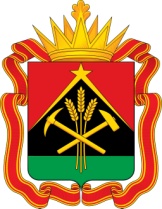 правительствоКЕМЕРОВСКОЙ ОБЛАСТИ - КУЗБАССАП О С Т А Н О В Л Е Н И Еот «______»__________________ г. № ___________г. КемеровоОб утверждении Положения о региональном государственном контроле (надзоре) в области долевого строительства многоквартирных домов и (или) иных объектов недвижимости, строительство которых осуществляется на территории Кемеровской области – Кузбасса и Положения о региональном государственном контроле за деятельностью жилищно-строительных кооперативов, связанной со строительством многоквартирных домов на территории Кемеровской области – КузбассаВ соответствии с частью 2 статьи 3 Федерального закона от 31.07.2020                        № 248-ФЗ «О государственном контроле (надзоре) и муниципальном контроле в Российской Федерации», статьей 23 Федерального закона                от 30.12.2004 № 214-ФЗ «Об участии в долевом строительстве многоквартирных домов и иных объектов недвижимости и о внесении изменений в некоторые законодательные акты Российской Федерации», Правительство Кемеровской области - Кузбасса постановляет:1. Утвердить Положение о региональном государственном контроле (надзоре) в области долевого строительства многоквартирных домов и (или) иных объектов недвижимости, строительство которых осуществляется                         на территории Кемеровской области – Кузбасса согласно приложению № 1                  к данному постановлению.2. Утвердить Положение о региональном государственном контроле                    за деятельностью жилищно-строительных кооперативов, связанной                            со строительством многоквартирных домов на территории Кемеровской области – Кузбасса согласно приложению № 2 к данному постановлению.3. Признать утратившими силу:постановление Правительства Кемеровской области – Кузбасса от 19.06.2020 № 357 «Об утверждении Порядка осуществления государственного контроля (надзора) в области долевого строительства многоквартирных домов и (или) иных объектов недвижимости на территории Кемеровской области – Кузбасса»;4. Настоящее постановление подлежит опубликованию на сайте «Электронный бюллетень Правительства Кемеровской области – Кузбасса».5. Настоящее постановление вступает в силу по истечении 10 дней                    с момента его официального опубликования за исключением пунктов 11 Положений, которые вступают в силу с 1 января 2022 г.6. Контроль за исполнением настоящего постановления возложить                  на заместителя Губернатора Кемеровской области - Кузбасса (по строительству) Орлова Г.В.Первый заместитель ГубернатораКемеровской области - Кузбасса –председатель ПравительстваКемеровской области – Кузбасса                                                      В.Н. ТелегинПоложение о региональном государственном контроле (надзоре) в области долевого строительства многоквартирных домов и (или) иных объектов недвижимости, строительство которых осуществляется на территории Кемеровской области – Кузбасса1. Настоящее Положение устанавливает порядок организации 
и осуществления регионального государственного контроля (надзора)                     в области долевого строительства многоквартирных домов и (или) иных объектов недвижимости, строительство которых осуществляется                                     на территории Кемеровской области – Кузбасса (далее – региональный государственный контроль (надзор)).2. При организации и осуществлении регионального государственного контроля (надзора) применяются положения Федерального закона                           «О государственном контроле (надзоре) и муниципальном контроле                              в Российской Федерации» (далее – Федеральный закон № 248-ФЗ) с учетом особенностей установленных Федеральным законом «Об участии в долевом строительстве многоквартирных домов и иных объектов недвижимости и о внесении изменений в некоторые законодательные акты Российской Федерации» (далее – Федеральный закон № 214-ФЗ) и принятыми в соответствии с ними иными нормативными правовыми актами.3. В целях настоящего Положения используются следующие понятия: 1) объекты контроля (надзора) - деятельность, действия (бездействие) лиц, привлекающих денежные средства участников долевого строительства для строительства (создания) многоквартирных домов и (или) иных объектов недвижимости; 2) контролируемые лица – лица, деятельность, действия (бездействие) которых подлежит региональному государственному контролю (надзору):3) граждане (физические лица) – граждане Российской Федерации, иностранные граждане, лица без гражданства, в том числе осуществляющие предпринимательскую деятельность (индивидуальные предприниматели); 4) организации – зарегистрированные в установленном законом порядке юридические лица, их обособленные подразделения, а также иные организации, в том числе иностранные, объединения и их подразделения,                  не являющиеся юридическими лицами, если в соответствии с нормативными правовыми актами, устанавливающими обязательные требования, субъектами правоотношений являются организации, не являющиеся юридическими лицами.4. Предметом регионального государственного контроля (надзора) является соблюдение контролируемыми лицами обязательных требований, установленных Федеральном законом № 214-ФЗ и принятыми                                      в соответствии с ним иными нормативными правовыми актами Российской Федерации (далее – обязательные требования в области долевого строительства), а также контроля над исполнением решений, принимаемых по результатам контрольных (надзорных) мероприятий.Региональный государственный контроль (надзор) осуществляет Инспекция государственного строительного надзора Кузбасса (далее – Инспекция)В соответствии с частью 2 статьи 16 и частью 5 статьи 17 Федерального закона № 248 в рамках осуществления регионального государственного контроля (надзора) Инспекция осуществляет учет объектов контроля (надзора) на основании информации, полученной из Единой информационной системы жилищного строительства (далее – ЕИСЖС), а  также информации, полученной в ходе проведения контрольных (надзорных) мероприятий.5. Непосредственное исполнение контрольно-надзорных мероприятий возложено на отдел по надзору в сфере долевого строительства Инспекции.6. Региональный государственный контроль (надзор) вправе осуществлять следующие должностные лица: а) руководитель (заместитель руководителя) контролирующего органа;б) государственные гражданские служащие контролирующего органа, должностными регламентами которых предусмотрено осуществление регионального государственного контроля (надзора) (далее – инспектор).Должностным лицом, уполномоченным на принятие решений о проведении контрольных (надзорных) мероприятий является руководитель (заместитель руководителя) контролирующего органа.7. Инспектор при осуществлении регионального государственного контроля (надзора) обязан:соблюдать законодательство Российской Федерации, права                            и законные интересы контролируемых лиц;своевременно и в полной мере осуществлять предоставленные                       в соответствии с законодательством Российской Федерации полномочия                   по предупреждению, выявлению и пресечению нарушений обязательных требований в области долевого строительства, принимать меры по обеспечению исполнения решений контрольных (надзорных) органов;проводить контрольные (надзорные) мероприятия и совершать контрольные (надзорные) действия на законном основании и в соответствии с их назначением только во время исполнения служебных обязанностей                              и при наличии соответствующей информации в едином реестре контрольных (надзорных) мероприятий, а в случае взаимодействия с контролируемыми лицами проводить такие мероприятия и совершать такие действия только при предъявлении служебного удостоверения, иных документов, предусмотренных федеральными законами;не допускать при проведении контрольных (надзорных) мероприятий проявление неуважения в отношении богослужений, других религиозных обрядов и церемоний, не препятствовать их проведению, а также                             не нарушать внутренние установления религиозных организаций;не препятствовать присутствию контролируемых лиц,                                   их представителей, а с согласия контролируемых лиц, их представителей присутствию Уполномоченного при Президенте Российской Федерации по защите прав предпринимателей или его общественных представителей, уполномоченного по защите прав предпринимателей в Кемеровской области - Кузбассе и при проведении контрольных (надзорных) мероприятий                        (за исключением контрольных (надзорных) мероприятий, при проведении которых не требуется взаимодействие контрольных (надзорных) органов                    с контролируемыми лицами) и в случаях, предусмотренных федеральными законами, осуществлять консультирование;предоставлять контролируемым лицам, их представителям, присутствующим при проведении контрольных (надзорных) мероприятий, информацию и документы, относящиеся к предмету регионального государственного контроля (надзора), в том числе сведения о согласовании проведения контрольного (надзорного) мероприятия органами прокуратуры      в случае, если такое согласование предусмотрено федеральными законами;знакомить контролируемых лиц, их представителей с результатами контрольных (надзорных) мероприятий и контрольных (надзорных) действий, относящихся к предмету контрольного (надзорного) мероприятия; знакомить контролируемых лиц, их представителей с информацией и (или) документами, полученными в рамках межведомственного информационного взаимодействия и относящимися к предмету контрольного (надзорного) мероприятия;учитывать при определении мер, принимаемых по фактам выявленных нарушений, соответствие указанных мер тяжести нарушений,         их потенциальной опасности для охраняемых законом ценностей, а также                   не допускать необоснованного ограничения прав и законных интересов контролируемых лиц, неправомерного вреда (ущерба) их имуществу;доказывать обоснованность своих действий при их обжаловании контролируемым лицом в порядке, установленном законодательством Российской Федерации;соблюдать установленные законодательством Российской Федерации сроки проведения контрольных (надзорных) мероприятий                            и совершения контрольных (надзорных) действий;не требовать от контролируемых лиц документы и иные сведения, представление которых не предусмотрено законодательством Российской Федерации либо которые находятся в распоряжении государственных органов и органов местного самоуправления.8.	Инспектор при проведении контрольного (надзорного) мероприятия в пределах своих полномочий и в объеме проводимых контрольных (надзорных) действий имеет право:знакомиться со всеми документами, касающимися соблюдения обязательных требований в области долевого строительства, в том числе в установленном порядке с документами, содержащими государственную, служебную, коммерческую или иную охраняемую законом тайну;требовать от контролируемых лиц, в том числе руководителей                    и других работников контролируемых организаций, представления письменных объяснений по фактам нарушений обязательных требований                    в области долевого строительства, выявленных при проведении контрольных (надзорных) мероприятий, а также представления документов для копирования, фото- и видеосъемки;знакомиться с технической документацией, электронными базами данных, информационными системами контролируемых лиц в части, относящейся к предмету и объему контрольного (надзорного) мероприятия;составлять акты по фактам непредставления или несвоевременного представления контролируемым лицом документов и материалов, запрошенных при проведении контрольных (надзорных) мероприятий, невозможности провести опрос должностных лиц и (или) работников контролируемого лица, ограничения доступа в помещения, воспрепятствования иным мерам по осуществлению контрольного (надзорного) мероприятия;выдавать контролируемым лицам рекомендации по обеспечению безопасности и предотвращению нарушений обязательных требований                      в области долевого строительства, принимать решения об устранении контролируемыми лицами выявленных нарушений обязательных требований и о восстановлении нарушенного положения;обращаться в соответствии с Федеральным законом от 7 февраля 2011 года № 3-ФЗ «О полиции» за содействием к органам полиции в случаях, если инспектору оказывается противодействие или угрожает опасность;составлять протоколы об административных правонарушениях, связанных с нарушениями обязательных требований в области долевого строительства;получать от застройщика информацию о физическом лице, которое   в конечном счете прямо или косвенно (через третьих лиц) владеет (имеет                  в капитале участие более чем пять процентов) корпоративным юридическим лицом – застройщиком;получать от застройщика информацию о лицах, осуществляющих работы, поставки товаров и (или) предоставляющих услуги по проведению инженерных изысканий, архитектурно-строительного проектирования                          и строительства, с указанием полного наименования юридического лица или фамилии, имени, отчества (если имеется) индивидуального предпринимателя, адреса (места нахождения), а также о видах таких товаров, работ, услуг и информацию о наличии у этих лиц соответствующих допусков (лицензий) к осуществлению указанных видов работ, поставок товаров                     и предоставлению услуг, если законодательством Российской Федерации предусмотрено требование о наличии указанных допусков (лицензий),                     в порядке и в сроки, которые установлены уполномоченным органом;получать в порядке межведомственного информационного взаимодействия от федерального органа исполнительной власти, осуществляющего функции по формированию официальной статистической информации о социальных, экономических, демографических, экологических и других общественных процессах в Российской Федерации, и его территориальных органов документы и информацию о деятельности застройщиков, связанной с привлечением денежных средств участников долевого строительства для строительства (создания) многоквартирных домов и (или) иных объектов недвижимости;  получать в порядке межведомственного информационного взаимодействия от федерального органа исполнительной власти, осуществляющего функции по контролю и надзору за соблюдением законодательства о налогах и сборах, выписку из единого государственного реестра юридических лиц (сведения, содержащиеся в ней), документы                      и информацию, необходимые для осуществления контроля за соблюдением застройщиком требований, установленных Федеральным законом № 214-ФЗ;получать в порядке межведомственного информационного взаимодействия от федерального органа исполнительной власти, осуществляющего функции по выработке и реализации государственной политики и нормативно-правовому регулированию в сфере внутренних дел, документы и информацию, необходимые для осуществления контроля                     за соблюдением застройщиком требований, установленных Федеральным законом № 214-ФЗ;получать от органа регистрации прав документы и информацию                   о деятельности застройщиков, связанной с привлечением денежных средств участников долевого строительства для строительства (создания) многоквартирных домов и (или) иных объектов недвижимости;получать от органов местного самоуправления документы                             и информацию, о деятельности застройщиков, связанной со строительством многоквартирных домов и (или) иных объектов недвижимости;                                 ежеквартально получать от застройщика отчетность                                     об осуществлении деятельности, связанной с привлечением денежных средств участников долевого строительства для строительства (создания) многоквартирных домов и (или) иных объектов недвижимости, в том числе об исполнении застройщиком примерных графиков реализации проектов строительства, своих обязательств по договорам, сводной накопительной ведомости проекта строительства, а также промежуточную и годовую бухгалтерскую (финансовую) отчетность, составленную в соответствии                        с требованиями законодательства Российской Федерации (далее - отчетность застройщика);запрашивать у Центрального банка Российской Федерации информацию о соответствии банка, с которым застройщиком заключен договор поручительства, или страховой организации, с которой застройщиком заключен договор страхования, требованиям Федерального закона № 214-ФЗ, а также рассматривать жалобы граждан и юридических лиц, связанные с нарушениями Федерального закона № 214-ФЗ;принимать меры, необходимые для привлечения лиц, привлекающих денежные средства граждан для строительства                                   (их должностных лиц) к ответственности, установленной федеральными законами и законодательством Российской Федерации об административных правонарушениях;обращаться в суд с заявлениями в защиту прав и законных интересов участников долевого строительства, которые своими средствами участвуют в строительстве многоквартирного дома, в случае нарушения таких прав и интересов;направлять в правоохранительные органы материалы, связанные                    с нарушениями обязательных требований, для решения вопросов                                    о возбуждении уголовных дел по признакам преступлений;обращаться в арбитражный суд с заявлением о приостановлении на определенный срок осуществления застройщиком деятельности, связанной                     с привлечением денежных средств участников долевого строительства для строительства (создания) многоквартирных домов и (или) иных объектов недвижимости, в установленных законодательством об участии в долевом строительстве случаях;обращаться в арбитражный суд с заявлением о ликвидации лица, привлекающего денежные средства граждан для строительства,                                    в установленных законодательством об участии в долевом строительстве случаях; совершать иные действия, предусмотренные федеральными законами.9.	Инспектор при осуществлении регионального государственного  контроля (надзора) не вправе:оценивать соблюдение обязательных требований в области долевого строительства, если оценка соблюдения таких требований не относится к полномочиям Инспекции;проводить контрольные (надзорные) мероприятия, совершать контрольные (надзорные) действия, не предусмотренные решением Инспекции;                                                                                                                                                     проводить контрольные (надзорные) мероприятия, совершать контрольные (надзорные) действия в случае отсутствия при проведении указанных мероприятий (действий) контролируемого лица, за исключением контрольных (надзорных) мероприятий, контрольных (надзорных) действий, не требующих взаимодействия с контролируемым лицом, а также                              за исключением случаев, если оценка соблюдения обязательных требований в области долевого строительства может быть проведена без присутствия контролируемого лица при проведении контрольного (надзорного) мероприятия, а контролируемое лицо было надлежащим образом уведомлено о проведении контрольного (надзорного) мероприятия;требовать представления документов, информации, если они                                   не относятся к предмету контрольного (надзорного) мероприятия, а также изымать оригиналы таких документов;требовать от контролируемого лица представления документов                              и (или) информации, включая разрешительные документы, ранее представленные контролируемым лицом или имеющиеся в распоряжении иных государственных органов, органов местного самоуправления либо подведомственных государственным органам или органам местного самоуправления организаций;распространять информацию и сведения, полученные в результате осуществления регионального государственного контроля (надзора)                                и составляющие государственную, коммерческую, служебную или иную охраняемую законом тайну, за исключением случаев, предусмотренных законодательством Российской Федерации;требовать от контролируемого лица представления документов, информации ранее даты начала проведения контрольного (надзорного) мероприятия;осуществлять выдачу контролируемым лицам предписаний                          или предложений о проведении за их счет контрольных (надзорных) мероприятий и совершении контрольных (надзорных) действий;превышать установленные сроки проведения контрольных (надзорных) мероприятий;препятствовать осуществлению контролируемым лицом, присутствующим при проведении профилактического мероприятия, контрольного (надзорного) мероприятия, фотосъемки, аудио- и видеозаписи, если совершение указанных действий не запрещено федеральными законами и если эти действия не создают препятствий для проведения указанных мероприятий.10.	Должностные лица Инспекции несут ответственность                                  за неисполнение или ненадлежащее исполнение возложенных на них полномочий в соответствии с законодательством. 11.	Решения и действия (бездействия) должностных лиц Инспекции могут быть обжалованы в судебном порядке в соответствии                                          с законодательством Российской Федерации только после их досудебного обжалования.12. В целях стимулирования добросовестного соблюдения контролируемыми лицами обязательных требований в области долевого строительства, устранения условий, причин и факторов, способных привести к нарушениям обязательных требований в области долевого строительства, создания условий для доведения обязательных требований в области долевого строительства, повышение информированности о способах их соблюдения, Инспекция осуществляет профилактические мероприятия в соответствии с ежегодно утверждаемой программой профилактики рисков причинения вреда (ущерба) охраняемым законом ценностям (далее - программа профилактики рисков причинения вреда).Утвержденная программа профилактики рисков причинения вреда размещается на официальном сайте Инспекции в сети «Интернет».13.	Инспекция проводит следующие профилактические мероприятия:- информирование;- обобщение правоприменительной практики; - объявление предостережения;- консультирование;- профилактический визит. 14. Инспекция осуществляет информирование контролируемых лиц                   и иных заинтересованных лиц по вопросам соблюдения обязательных требований в области долевого строительства.Информирование осуществляется посредством размещения сведений, предусмотренных Федеральным законом № 248-ФЗ, на официальном сайте Инспекции в информационно-телекоммуникационной сети «Интернет»,                    в средствах массовой информации, через личные кабинеты контролируемых лиц в государственных информационных системах и в иных формах. 15. Инспекция ежегодно осуществляет обобщение правоприменительной практики и не позднее 30 апреля каждого года обеспечивает подготовку проекта доклада, содержащего результаты обобщения правоприменительной практики Инспекции за предшествующий календарный год, и его размещение на официальном сайте Инспекции в информационно-телекоммуникационной сети «Интернет» (далее – официальный сайт Инспекции) для публичного обсуждения. Срок проведения публичного обсуждения составляет 10 рабочих дней.Доклад о правоприменительной практике утверждается приказом Инспекции и размещается на официальном сайте Инспекции не позднее 1 июня каждого года.16. При наличии у Инспекции, сведений о готовящихся нарушениях или о признаках нарушений обязательных требований в области долевого строительства, содержащихся в поступивших обращениях и заявлениях                  (за исключением обращений и заявлений, авторство которых                                     не подтверждено), информации от органов государственной власти, органов местного самоуправления, из средств массовой информации в случаях, если отсутствуют подтвержденные данные о том, что нарушение обязательных требований в области долевого строительства причинило вред жизни, здоровью граждан, вред животным, растениям, окружающей среде, объектам культурного наследия (памятникам истории и культуры) народов Российской Федерации, безопасности государства, а также привело к возникновению чрезвычайных ситуаций природного и техногенного характера,  либо создало непосредственную угрозу указанных последствий, и если контролируемое лицо ранее не привлекалось к ответственности за нарушение соответствующих требований, Инспекция объявляет контролируемому лицу предостережение о недопустимости нарушения обязательных требований                 в области долевого строительства и предлагает контролируемому лицу принять меры по обеспечению соблюдения обязательных требований                      в области долевого строительства.Предостережение о недопустимости нарушения обязательных требований в области долевого строительства должно содержать указания на соответствующие обязательные требования, нормативный правовой акт,                                                  их предусматривающий, а также информацию о том, какие конкретно действия (бездействия) контролируемого лица могут привести или приводят к нарушению этих требований, а также предложение о принятии мер по обеспечению соблюдения данных требований и не может содержать требование представления контролируемым лицом сведений и документов.Контролируемое лицо вправе после получения предостережения                      о недопустимости нарушения обязательных требований в области долевого строительства подать в Инспекцию возражение в отношении указанного предостережения. В возражении указываются наименование контролируемого лица, идентификационный номер налогоплательщика - юридического лица, индивидуального предпринимателя, дата и номер предостережения, направленного в адрес контролируемого лица, обоснование позиции                            в отношении указанных в предостережении действий (бездействия) контролируемого лица, которые приводят или могут привести к нарушению обязательных требований в области долевого строительства.Возражение может быть подано в течение 10 рабочих дней со дня получения предостережения.Инспекция рассматривает возражение, по итогам рассмотрения направляет контролируемому лицу в течение 10 рабочих  дней со дня получения возражения ответ. Ответ на возражение направляется контролируемому лицу электронной почтой по адресу, сведения о котором представлены контролирующему органу контролируемым лицом и внесены в информационные ресурсы, информационные системы при осуществлении регионального государственного контроля (надзора), за исключением случаев, установленных частью 9 статьи 21 Федерального закона № 248-ФЗ. При отсутствии возражений контролируемое лицо в указанный в предостережении срок направляет в Инспекцию уведомление об исполнении предостережения.В уведомлении об исполнении предостережения указываются наименование контролируемого лица, идентификационный номер налогоплательщика - юридического лица, индивидуального предпринимателя, дата и номер предостережения, направленного в адрес контролируемого лица, сведения о принятых по результатам рассмотрения предостережения мерах по обеспечению соблюдения обязательных требований в области долевого строительства.Учет предостережений о недопустимости нарушения обязательных требований в области долевого строительства осуществляется путем ведения журнала учета выданных предостережений о недопустимости нарушения обязательных требований в долевого строительства.17. Инспектора Инспекции, по обращениям контролируемых лиц и их представителей осуществляют консультирование (дают разъяснения по вопросам, связанным с организацией и осуществлением регионального государственного контроля (надзора)). Консультирование осуществляется без взимания платы.Консультации предоставляются руководителям, иным должностным лицам, уполномоченным представителям контролируемых лиц в устном или письменном виде.Консультации предоставляются при личном обращении, посредством телефонной связи, электронной почты, видео-конференц-связи, при получении письменного запроса – в письменной форме в порядке, установленном законодательством Российской Федерации о рассмотрении обращений граждан, а также в ходе проведения профилактического мероприятия, контрольного (надзорного) мероприятия.Время консультирования при личном обращении устанавливается руководителем Инспекции, и должно составлять не менее четырех часов в рабочую неделю и размещается на стенде Инспекции, в доступном для граждан месте, на официальном сайте Инспекции в сети «Интернет».Гражданам, желающим получить консультацию по вопросам, связанным с организацией и осуществлением регионального государственного контроля (надзора), предоставляется право ее получения в порядке очереди.Срок ожидания в очереди при личном обращении граждан не должен превышать 15 минут.Инспектор Инспекции, осуществляющий консультирование, дает с согласия граждан устный ответ по существу каждого поставленного вопроса или устное разъяснение, куда и в каком порядке им следует обратиться.Содержание консультации заносится в учетную карточку консультации, типовая форма которой утверждается Инспекцией. Учет карточек консультаций осуществляется путем ведения журнала карточек консультаций, типовая форма которого утверждается Инспекцией. По итогам консультирования информация в письменной форме контролируемым лицам и их представителям не предоставляется. Контролируемое лицо вправе направить запрос о предоставлении письменного ответа в сроки, установленные Федеральным законом от 02.05.2006 № 59 «О порядке рассмотрения обращений граждан Российской Федерации».В ходе личного приема на консультацию от граждан, обратившихся в Инспекцию, могут быть получены письменные обращения по вопросам, связанным с организацией и осуществлением регионального государственного контроля (надзора), которые подлежат регистрации и рассмотрению в соответствии с законодательством Российской Федерации.При осуществлении консультирования инспектор Инспекции обязан соблюдать конфиденциальность информации, доступ к которой ограничен в соответствии с законодательством Российской Федерации.В ходе консультирования не может предоставляться информация, содержащая оценку конкретного контрольного (надзорного) мероприятия, решений и (или) действий инспекторов Инспекции, иных участников контрольного (надзорного) мероприятия, а также результаты проведенных                  в рамках контрольного (надзорного) мероприятия экспертизы, испытаний.18. Профилактический визит проводится инспектором в форме профилактической беседы по месту осуществления деятельности контролируемого лица либо путем использования видео-конференц-связи (при наличии технической возможности Инспекции). В ходе профилактического визита контролируемое лицо информируется об обязательных требованиях в области долевого строительства, предъявляемых к его деятельности, их соответствии критериям риска, основаниях и о рекомендуемых способах снижения категории риска, а также о видах, содержании и об интенсивности контрольных мероприятий, проводимых в отношении объекта контроля (надзора) исходя из его отнесения к соответствующей категории риска. В ходе профилактического визита инспектором может осуществляться консультирование контролируемого лица в порядке, установленном пунктом 17 настоящего Положения. Профилактические визиты могут проводится в отношении объектов контроля (надзора) всех категорий риска по согласованию с контролируемыми лицами. Проведение профилактических визитов обязательно в отношении объектов контроля (надзора), отнесенных к категориям значительного риска. Проведение обязательного профилактического визита в отношении объектов контроля (надзора), отнесенных к категориям значительного риска, осуществляется в случае нарушения срока исполнения обязательств по договорам участия в долевом строительстве более чем на 6 месяцев. Инспекция обязана предложить проведение профилактического визита лицам, приступающим к осуществлению деятельности, связанной с привлечением денежных средств участников долевого строительства для строительства (создания) многоквартирных домов и (или) иных объектов недвижимости не позднее чем в течение одного года с момента начала такой деятельности. О проведении обязательного профилактического визита контролируемое лицо должно быть уведомлено не позднее чем за пять рабочих дней до даты его проведения. Срок проведения профилактического визита не может превышать один рабочий день. Контролируемое лицо вправе отказаться от проведения обязательного профилактического визита, уведомив об этом Инспекцию не позднее чем за три рабочих дня до даты его проведения. Профилактический визит проводится не более чем через 30 рабочих дней со дня нарушения срока исполнения обязательств по договорам участия в долевом строительстве более чем на 6 месяцев.Содержание профилактического визита заносится в учетную карточку профилактического визита, типовая форма которой утверждается Инспекцией. Учет карточек профилактических визитов осуществляется путем ведения журнала карточек профилактических визитов, типовая форма которого утверждается Инспекцией. При проведении профилактического визита гражданам, организациям не могут выдаваться предписания об устранении нарушений обязательных требований. Разъяснения, полученные контролируемым лицом в ходе профилактического визита, носят рекомендательный характер.19. При осуществлении регионального государственного контроля (надзора) Инспекция относит объекты контроля (надзора) к одной из следующих категорий риска причинения вреда (ущерба) (далее – категории риска): значительный риск;средний риск; низкий риск.20. Отнесение объекта надзора к одной из категорий риска осуществляется Инспекцией на основе сопоставления его характеристик с утвержденными критериями риска. Отнесение объектов контроля (надзора) к категориям риска осуществляется на основании решения руководителя (заместителя руководителя) 	Инспекции.В случае, если объект контроля (надзора) не отнесен Инспекцией к определенной категории риска, он считается отнесенным к категории низкого риска. При наличии критериев, позволяющих отнести объект контроля (надзора) к различным категориям риска, подлежат применению критерии, относящие объект контроля (надзора) к более высоким категориям риска. В случае пересмотра решения об отнесении объекта контроля (надзора) к одной из категорий риска решение об изменении категории риска принимается руководителем (заместителем руководителя) Инспекции. Инспекция в течение пяти рабочих дней со дня поступления сведений о соответствии объекта контроля (надзора) критериям риска иной категории риска либо об изменении критериев риска должна принять решение об изменении категории риска указанного объекта контроля (надзора). Контролируемое лицо вправе подать в Инспекцию заявление об изменении категории риска осуществляемой им деятельности в случае ее соответствия критериям риска для отнесения к иной категории риска. 21.	 Отнесение объектов контроля (надзора) к определенной категории риска осуществляется на основании критериев отнесения объектов контроля (надзора) к категориям риска при организации регионального государственного контроля (надзора) согласно приложению № 1 к настоящему Положению.22. Плановые контрольные (надзорные) мероприятия при осуществлении регионального государственного контроля (надзора) в отношении контролируемых лиц не проводятся. 23. В рамках осуществления регионального государственного контроля (надзора) при взаимодействии с контролируемым лицом проводится документарная проверка.Без взаимодействия с контролируемым лицом проводится наблюдение за соблюдением обязательных требований.24. В ходе документарной проверки рассматриваются документы контролируемых лиц, имеющиеся в распоряжении Инспекции, результаты предыдущих контрольных мероприятий, материалы рассмотрения дел об административных правонарушениях и иные документы о результатах, осуществленных в отношении этих контролируемых лиц регионального государственного контроля (надзора). В ходе документарной проверки могут совершаться следующие контрольные (надзорные) действия: - получение письменных объяснений; - истребование документов. В случае, если достоверность сведений, содержащихся в документах, имеющихся в распоряжении Инспекции, вызывает обоснованные сомнения либо эти сведения не позволяют оценить исполнение контролируемым лицом обязательных требований, Инспекция направляет в адрес контролируемого лица требование представить иные необходимые для рассмотрения в ходе документарной проверки документы. В течение десяти рабочих дней со дня получения данного требования контролируемое лицо обязано направить в Инспекцию, указанные в требовании документы. В случае, если в ходе документарной проверки выявлены ошибки и (или) противоречия в представленных контролируемым лицом документах либо выявлено несоответствие сведений, содержащихся в этих документах, сведениям, содержащимся в имеющихся у Инспекции документах и (или) полученным при осуществлении регионального государственного контроля (надзора), информация об ошибках, о противоречиях и несоответствии сведений направляется контролируемому лицу с требованием представить в течение десяти рабочих дней необходимые пояснения. Контролируемое лицо, представляющее в Инспекцию пояснения относительно выявленных ошибок и (или) противоречий в представленных документах либо относительно несоответствия сведений, содержащихся в этих документах, сведениям, содержащимся в имеющихся у Инспекции документах и (или) полученным при осуществлении регионального государственного контроля (надзора), вправе дополнительно представить в Инспекцию документы, подтверждающие достоверность ранее представленных документов. Срок проведения документарной проверки не может превышать десять рабочих дней. В указанный срок не включается период с момента направления Инспекцией контролируемому лицу требования представить необходимые для рассмотрения в ходе документарной проверки документы до момента представления указанных в требовании документов в Инспекцию, а также период с момента направления контролируемому лицу информации Инспекции о выявлении ошибок и (или) противоречий в представленных контролируемым лицом документах либо о несоответствии сведений, содержащихся в этих документах, сведениям, содержащимся в имеющихся у Инспекции документах и (или) полученным при осуществлении регионального государственного контроля (надзора), и требования представить необходимые пояснения в письменной форме до момента представления указанных пояснений в Инспекцию. Внеплановая документарная проверка проводится без согласования с органами прокуратуры.Внеплановые документарные проверки могут проводиться в отношении объектов контроля (надзора), отнесенных к категории значительного, среднего и низкого риска в случае, если внеплановое контрольное (надзорное) мероприятие проводится в соответствии с основанием, предусмотренным подпунктом «г» пункта 31 настоящего Положения. 25. В ходе наблюдения за соблюдением обязательных требований (мониторингом безопасности) проводится анализ данных об объектах контроля (надзора), имеющихся у контролирующего органа, в том числе данных, которые поступают в ходе межведомственного информационного взаимодействия, предоставляются контролируемыми лицами в рамках исполнения обязательных требований, а также данных, содержащихся в государственных и муниципальных информационных системах, данных из сети «Интернет», иных общедоступных данных, а также данных полученных с использованием работающих в автоматическом режиме технических средств фиксации правонарушений, имеющих функции фото- и киносъемки, видеозаписи.При наблюдении за соблюдением обязательных требований в области долевого строительства (мониторинге безопасности) на контролируемых лиц не могут возлагаться обязанности, не установленные обязательными требованиями в области долевого строительства.Если в ходе наблюдения за соблюдением обязательных требований (мониторинга безопасности) выявлены факты причинения вреда (ущерба) или возникновения угрозы причинения вреда (ущерба) охраняемым законом ценностям, сведения о нарушениях обязательных требований, о готовящихся нарушениях обязательных требований или признаках нарушений обязательных требований, контрольным (надзорным) органом могут быть приняты следующие решения:1) решение о проведении внепланового контрольного (надзорного) мероприятия в соответствии со статьей 60 Федерального закона № 248-ФЗ;2) решение об объявлении предостережения;3) решение о выдаче предписания об устранении выявленных нарушений в порядке, предусмотренном пунктом 1 части 2 статьи 90 Федерального закона № 248-ФЗ.По результатам наблюдения за соблюдением обязательных требований (мониторинга безопасности) контролируемому лицу Инспекцией направляется отчет по результатам проведения анализа соблюдения требований к размещению ими информации в Единой информационной системе жилищного строительства и отчет по результатам проведения анализа изменений проектной декларации. 26. Контрольные мероприятия, за исключением контрольных мероприятий без взаимодействия, могут проводиться на внеплановой основе только путем совершения инспектором и лицами, привлекаемыми к проведению контрольного мероприятия, следующих контрольных действий: - опрос; - получение письменных объяснений; - истребование документов.27. Опрос осуществляется путем получения инспектором устной информации, имеющей значение для проведения оценки соблюдения контролируемым лицом обязательных требований в области долевого строительства и деятельности или его представителя и иных лиц, располагающих такой информацией. Результаты опроса фиксируются в протоколе опроса, который подписывается опрашиваемым лицом, подтверждающим достоверность изложенных им сведений, а также в акте контрольного мероприятия в случае, если полученные сведения имеют значение для контрольного мероприятия.28.	 Получение письменных объяснений производится посредством запроса инспектором письменных свидетельств, имеющих значение для проведения оценки соблюдения контролируемым лицом обязательных требований в области долевого строительства, от контролируемого лица или его представителя, свидетелей, располагающих такими сведениями (далее – объяснения). Объяснения оформляются путем составления письменного документа в свободной форме. Инспектор вправе собственноручно составить объяснения со слов должностных лиц или работников организации, гражданина, являющихся контролируемыми лицами, их представителей, свидетелей. В этом случае указанные лица знакомятся с объяснениями, при необходимости дополняют текст, делают отметку о том, что инспектор с их слов записал верно, и подписывают документ, указывая дату и место его составления. 29.	 Истребование документов осуществляется посредством предъявления (направления) инспектором контролируемому лицу требования о представлении необходимых и (или) имеющих значение для проведения оценки соблюдения контролируемым лицом обязательных требований документов в области долевого строительства и (или) их копий. Истребуемые документы направляются в Инспекцию в форме электронного документа, за исключением случаев, если Инспекцией установлена необходимость представления документов на бумажном носителе. Документы могут быть представлены в Инспекцию на бумажном носителе контролируемым лицом лично или через представителя либо направлены по почте заказным письмом. На бумажном носителе представляются подлинники документов, либо заверенные контролируемым лицом копии. По завершении контрольного (надзорного) мероприятия подлинники документов возвращаются контролируемому лицу. В случае представления заверенных копий истребуемых документов инспектор вправе ознакомиться с подлинниками документов.Документы, которые истребуются в ходе контрольного мероприятия, должны быть представлены контролируемым лицом инспектору в срок, указанный в требовании о представлении документов. В случае, если контролируемое лицо не имеет возможности представить истребуемые документы в течение установленного в указанном требовании срока, оно обязано незамедлительно ходатайством в письменной форме уведомить инспектора о невозможности представления документов в установленный срок с указанием причин, по которым истребуемые документы не могут быть представлены в установленный срок, и срока, в течение которого контролируемое лицо может представить истребуемые документы. В течение двадцати четырех часов со дня получения такого ходатайства инспектор продлевает срок представления документов или отказывает в продлении срока, о чем составляется соответствующий электронный документ и информируется контролируемое лицо любым доступным способом.Документы (копии документов), ранее представленные контролируемым лицом в Инспекцию независимо от оснований их представления могут не представляться повторно при условии уведомления Инспекции о том, что истребуемые документы (копии документов) были представлены ранее, с указанием реквизитов документа, которым (приложением к которому) они были представлены.30. Контрольное мероприятие может быть начато после внесения в единый реестр контрольных мероприятий сведений, установленных правилами его формирования и ведения, за исключением наблюдения за соблюдением обязательных требований, а также случаев неработоспособности единого реестра контрольных (надзорных) мероприятий, зафиксированных оператором реестра.Не допускается проведение контрольных мероприятий, информация о которых на момент начала их проведения в едином реестре контрольных мероприятий отсутствует.31. Основанием для проведения контрольных мероприятий является: а) наличие у Инспекции сведений о причинении вреда (ущерба) или об угрозе причинения вреда (ущерба) охраняемым законом ценностям либо выявление соответствия объекта контроля параметрам, утвержденным индикаторами риска нарушения обязательных требований, или отклонения объекта контроля от таких параметров; б) поручение Президента Российской Федерации, поручение Правительства Российской Федерации о проведении контрольных (надзорных) мероприятий в отношении конкретных контролируемых лиц; в) требование прокурора о проведении контрольного мероприятия в рамках надзора за исполнением законов, соблюдением прав и свобод человека и гражданина по поступившим в органы прокуратуры материалам и обращениям; г) истечение срока исполнения решения Инспекции об устранении выявленного нарушения обязательных требований;д) установление при проведении профилактических мероприятий факта представления объектами контроля явной непосредственной угрозы причинения вреда (ущерба) охраняемым законом ценностям или такой вред (ущерб) причинен.Контрольные (надзорные) мероприятия без взаимодействия проводятся инспекторами Инспекции на основании заданий руководителя (заместителя руководителя) Инспекции, включая задания, содержащиеся в планах работы Инспекции.32. В случаях отсутствия гражданина, являющегося контролируемым лицом, и (или) предоставления этим контролируемым лицом обоснованной информации о невозможности присутствия при проведении контрольного (надзорного) мероприятия контрольные (надзорные) мероприятия переносятся на срок, необходимый для устранения обстоятельств, послуживших поводом для данного обращения, если оценка соблюдения обязательных требований при проведении контрольного (надзорного) мероприятия не может быть проведена без присутствия контролируемого лица. 33. Сведения о причинении вреда (ущерба) или об угрозе причинения вреда (ущерба) охраняемым законом ценностям Инспекция получает: - при поступлении обращений (заявлений) граждан и организаций, информации от органов государственной власти, органов местного самоуправления, из средств массовой информации; - при проведении контрольных (надзорных) мероприятий, включая контрольные (надзорные) мероприятия без взаимодействия, специальных режимов государственного контроля (надзора), в том числе в отношении иных контролируемых лиц. При рассмотрении сведений о причинении вреда (ущерба) или об угрозе причинения вреда (ущерба) охраняемым законом ценностям, содержащихся в обращениях (заявлениях) граждан и организаций, информации от органов государственной власти, органов местного самоуправления, из средств массовой информации, должностным лицом Инспекции проводится оценка их достоверности. В целях проведения оценки достоверности поступивших сведений о причинении вреда (ущерба) или об угрозе причинения вреда (ущерба) охраняемым законом ценностям должностное лицо Инспекции при необходимости: а) запрашивает дополнительные сведения и материалы (в том числе в устной форме) у гражданина или организации, направивших обращение (заявление), органов государственной власти, органов местного самоуправления, средств массовой информации; б) запрашивает у контролируемого лица пояснения в отношении указанных сведений, однако представление таких пояснений и иных документов не является обязательным; в) обеспечивает, в том числе по решению уполномоченного должностного лица Инспекции, проведение контрольного (надзорного) мероприятия без взаимодействия. По итогам рассмотрения сведений о причинении вреда (ущерба) или об угрозе причинения вреда (ущерба) охраняемым законом ценностям должностное лицо Инспекции направляет уполномоченному должностному лицу Инспекции: а) при подтверждении достоверности сведений о причинении вреда (ущерба) или об угрозе причинения вреда (ущерба) охраняемым законом ценностям либо установлении параметров деятельности контролируемого лица, соответствие которым или отклонение от которых согласно утвержденным индикаторам риска нарушения обязательных требований является основанием для проведения контрольного (надзорного) мероприятия, - мотивированное представление о проведении контрольного (надзорного) мероприятия; б) при отсутствии подтверждения достоверности сведений о причинении вреда (ущерба) или об угрозе причинения вреда (ущерба) охраняемым законом ценностям, а также при невозможности определения параметров деятельности контролируемого лица, соответствие которым или отклонение от которых согласно утвержденным индикаторам риска нарушения обязательных требований является основанием для проведения контрольного (надзорного) мероприятия, - мотивированное представление о направлении предостережения о недопустимости нарушения обязательных требований; в) при невозможности подтвердить личность гражданина, полномочия представителя организации, обнаружении недостоверности сведений о причинении вреда (ущерба) или об угрозе причинения вреда (ущерба) охраняемым законом ценностям - мотивированное представление об отсутствии основания для проведения контрольного (надзорного) мероприятия.В случае, если при проведении профилактических мероприятий установлено, что объекты контроля представляют явную непосредственную угрозу причинения вреда (ущерба) охраняемым законом ценностям или такой вред (ущерб) причинен, инспектор незамедлительно направляет информацию об этом руководителю (заместителю руководителя) контрольного органа для принятия решения о проведении контрольных мероприятий.34. Внеплановые контрольные (надзорные) мероприятия проводятся в соответствии с основаниями, предусмотренными подпунктами «а»-«д» пункта 31 настоящего Положения.35.  В случае несогласия с фактами и выводами, изложенными в акте контрольного (надзорного) мероприятия, контролируемое лицо вправе направить жалобу в порядке, предусмотренном статьями 39 - 43 Федерального закона № 248-ФЗ.36. Инспекторами Инспекции, вынесшими решения по результатам проведения контрольного (надзорного) мероприятия (далее – решения), рассматриваются следующие вопросы, связанные с исполнением решений: 1) о разъяснении способа и порядка исполнения решения; 2) об отсрочке исполнения решения; 3) о приостановлении исполнения решения, возобновлении ранее приостановленного исполнения решения; 4) о прекращении исполнения решения. Вопросы, связанные с исполнением решений, рассматриваются инспектором, вынесшим решение, по ходатайству контролируемого лица или по представлению инспектора в течение десяти дней со дня поступления в Инспекцию ходатайства или направления представления. В случае отсутствия указанного инспектора, вопросы передаются на рассмотрение иного инспектора Инспекции.Контролируемое лицо информируется о месте и времени рассмотрения вопросов, связанных с исполнением решений. Неявка контролируемого лица без уважительной причины не является препятствием для рассмотрения соответствующих вопросов. Решение, принятое по результатам рассмотрения вопросов, связанных с исполнением решения, доводится до контролируемого лица. 37. В систему показателей результативности и эффективности деятельности Инспекции, осуществляющей региональный государственный контроль (надзор) в области долевого строительства входят: а) ключевые показатели регионального государственного контроля (надзора), включающие долю объектов, при строительстве которых нарушены права участников долевого строительства, от общего количества объектов, строительство которых осуществляется с привлечением средств участников долевого строительства, %;б) индикативные показатели регионального государственного контроля (надзора). Целевые (плановые) значения ключевых показателей регионального государственного контроля (надзора) в области долевого строительства утверждены приложением № 2 к настоящему Положению. Индикативные показатели регионального государственного контроля (надзора) в области долевого строительства утверждены приложением № 3 к настоящему Положению. Индикаторы риска регионального государственного контроля (надзора) утверждены приложением № 4 к настоящему Положению. Инспекция ежегодно в срок до 15 февраля каждого года осуществляет подготовку доклада о региональном государственном контроле (надзоре) с указанием сведений о достижении ключевых показателей и сведений об индикативных показателях, в том числе о влиянии профилактических мероприятий и контрольных (надзорных) мероприятий на достижение ключевых показателей за предшествующий календарный год, и его размещение на официальном сайте Инспекции.38. Контролируемые лица, права и законные интересы которых, по их мнению, были непосредственно нарушены в рамках осуществления регионального государственного контроля (надзора), имеют право на досудебное обжалование: 1) решений о проведении контрольных (надзорных) мероприятий;2) актов контрольных (надзорных) мероприятий, предписаний об устранении выявленных нарушений;3) действий (бездействия) должностных лиц контрольного (надзорного) органа в рамках контрольных (надзорных) мероприятий.39. В случае обжалования решений, принятых Инспекции, действий (бездействия) ее должностных лиц, жалоба рассматривается руководителем Инспекции.Жалоба на решение Инспекции, действия (бездействие) ее должностных лиц может быть подана в течение тридцати календарных дней со дня, когда контролируемое лицо узнало или должно было узнать о нарушении своих прав.Жалоба на предписание Инспекции может быть подана в течение десяти рабочих дней с момента получения контролируемым лицом предписания.В случае пропуска по уважительной причине срока подачи жалобы этот срок по ходатайству лица, подающего жалобу, может быть восстановлен Инспекцией.Лицо, подавшее жалобу, до принятия решения по жалобе может отозвать ее. При этом повторное направление жалобы по тем же основаниям не допускается.Жалоба может содержать ходатайство о приостановлении исполнения обжалуемого решения Инспекции.40. Уполномоченное на рассмотрение жалобы должностное лицо Инспекции в срок не позднее двух рабочих дней со дня регистрации жалобы принимает решение:1) о приостановлении исполнения обжалуемого решения Инспекции;2) об отказе в приостановлении исполнения обжалуемого решения Инспекции.Информация о принятом по жалобе решении направляется лицу, подавшему жалобу, в течение одного рабочего дня с момента принятия решения.Жалоба подлежит рассмотрению в срок, не превышающий двадцати рабочих дней со дня ее регистрации. В исключительных случаях срок может быть продлен Инспекцией не более чем на двадцать рабочих дней. Инспекция вправе запросить у контролируемого лица, подавшего жалобу, дополнительную информацию и документы, относящиеся к предмету жалобы. Контролируемое лицо вправе представить указанные информацию и документы в течение пяти рабочих дней с момента направления запроса. Течение срока рассмотрения жалобы приостанавливается с момента направления запроса о представлении дополнительных информации и документов, относящихся к предмету жалобы, до момента получения их Инспекцией.По итогам рассмотрения жалобы Инспекция принимает одно из следующих решений: оставляет жалобу без удовлетворения; отменяет решение Инспекции полностью или частично; отменяет решение Инспекции полностью и принимает новое решение; признает действия (бездействие) инспекторов Инспекции незаконными и выносит решение по существу, в том числе об осуществлении при необходимости определенных действий.  Решение уполномоченного на рассмотрение жалобы Инспекции, содержащее обоснование принятого решения, срок и порядок его исполнения, размещается в личном кабинете контролируемого лица на едином портале государственных и муниципальных услуг и (или) региональном портале государственных и муниципальных услуг в срок не позднее одного рабочего дня со дня его принятия. 41. Инспекция принимает решение об отказе в рассмотрении жалобы в течение пяти рабочих дней с момента получения жалобы, если: жалоба подана после истечения сроков подачи жалобы, установленных Федеральным законом № 248-ФЗ, и не содержит ходатайства о восстановлении пропущенного срока на подачу жалобы; в удовлетворении ходатайства о восстановлении пропущенного срока на подачу жалобы отказано;до принятия решения по жалобе от контролируемого лица, ее подавшего, поступило заявление об отзыве жалобы; имеется решение суда по вопросам, поставленным в жалобе; ранее в уполномоченный на рассмотрение жалобы орган была подана другая жалоба от того же контролируемого лица по тем же основаниям; жалоба содержит нецензурные либо оскорбительные выражения, угрозы жизни, здоровью и имуществу должностных лиц контрольного (надзорного) органа, а также членов их семей;ранее получен отказ в рассмотрении жалобы по тому же предмету, исключающий возможность повторного обращения данного контролируемого лица с жалобой, и не приводятся новые доводы или обстоятельства;жалоба подана в ненадлежащий уполномоченный орган;законодательством Российской Федерации предусмотрен только судебный порядок обжалования решений контрольного (надзорного) органа. 42. Должностное лицо Инспекции, уполномоченное на получение информации, установленной статьей 60 Федерального закона № 248-ФЗ, определяется правовым актом Инспекции.Приложение № 1  к Положению о региональном государственном контроле (надзоре) в области долевого строительства многоквартирных домов и (или) иных объектов недвижимостиКРИТЕРИИотнесения деятельности юридических лиц к определенным категориям риска при организации регионального государственного контроля (надзора) в области долевого строительства многоквартирных домов и (или) иных объектов недвижимости1. Критерии отнесения деятельности лиц, привлекающих денежные средства участников долевого строительства для строительства (создания) многоквартирных домов и (или) иных объектов недвижимости (далее – субъекты регионального государственного контроля (надзора)) к определённым категориям риска разработаны с учетом тяжести потенциальных негативных последствий возможного несоблюдения субъектами регионального государственного контроля (надзора) требований, предусмотренных федеральными законами и принимаемыми в соответствии с ними иными нормативными правовыми актами Российской Федерации и вероятности несоблюдения субъектами регионального государственного контроля (надзора) обязательных требований.2. Деятельность контролируемых лиц при осуществлении регионального государственного контроля (надзора) относится к следующим категориям риска в зависимости от критериев риска.Приложение № 2к Положению о региональном государственном контроле (надзоре) в области долевого строительства многоквартирных домов и (или) иных объектов недвижимостиКлючевые показатели регионального государственного контроля (надзора) на территории Кемеровской области-КузбассаПриложение № 3к Положению о региональном государственном контроле (надзоре) в области долевого строительства многоквартирных домов и (или) иных объектов недвижимостиИндикативные показатели регионального государственного контроля (надзора) в области долевого строительства многоквартирных домов и (или) иных объектов недвижимостиПриложение № 4к Положению о региональном государственном контроле (надзоре) в области долевого строительства многоквартирных домов и (или) иных объектов недвижимостиИндикаторы риска и порядок их выявления при организации регионального государственного контроля (надзора) в области долевого строительства  многоквартирных домов и (или) иных объектов недвижимостиК индикаторам риска нарушения обязательных требований относятся:1) непредставление уведомления от контролируемого лица о принятии мер по обеспечению соблюдения обязательных требований, указанных в предостережении о недопустимости нарушения обязательных требований и предписании об устранении выявленных нарушений;2) наличие сведений о непринятии контролируемым лицом мер по обеспечению соблюдения обязательных требований, указанных в предостережении о недопустимости нарушения обязательных требований и предписании об устранении выявленных нарушений.Порядок выявления индикаторов риска при организации регионального государственного контроля (надзора) в области долевого строительства многоквартирных домов и (или) иных объектов недвижимости производится при организации регионального государственного контроля (надзора).Положение о региональном государственном контроле                                       за деятельностью жилищно-строительных кооперативов, связанной со строительством многоквартирных домов                          на территории Кемеровской области - Кузбасса1. Настоящее Положение устанавливает порядок организации 
и осуществления регионального государственного контроля (надзора)                     за деятельностью жилищно-строительных кооперативов, связанной со строительством многоквартирных домов на территории Кемеровской области - Кузбасса (далее – региональный государственный контроль (надзор)).2. При организации и осуществлении регионального государственного контроля (надзора) применяются положения Федерального закона                           «О государственном контроле (надзоре) и муниципальном контроле                              в Российской Федерации» (далее – Федеральный Закон № 248-ФЗ) с учетом особенностей установленных Жилищным кодексом Российской Федерации, Федеральным законом «Об участии в долевом строительстве многоквартирных домов и иных объектов недвижимости и о внесении изменений в некоторые законодательные акты Российской Федерации» (далее – Закон № 214-ФЗ) и принятыми в соответствии с ними иными нормативными правовыми актами.3. В целях настоящего Положения используются следующие понятия: 1) объекты контроля (надзора) – деятельность, действия (бездействия) жилищно-строительных кооперативов, связанная с привлечением средств членов кооператива для строительства многоквартирных домов на территории Кемеровской области - Кузбасса;2) контролируемые лица – лица, деятельность, действия (бездействие) которых подлежит региональному государственному контролю (надзору);3) граждане (физические лица) – граждане Российской Федерации, иностранные граждане, лица без гражданства, в том числе осуществляющие предпринимательскую деятельность (индивидуальные предприниматели); 4) организации – зарегистрированные в установленном законом порядке юридические лица, их обособленные подразделения, а также иные организации, в том числе иностранные, объединения и их подразделения,                  не являющиеся юридическими лицами, если в соответствии с нормативными правовыми актами, устанавливающими обязательные требования, субъектами правоотношений являются организации, не являющиеся юридическими лицами. 4. Предметом регионального государственного контроля (надзора) является соблюдение контролируемыми лицами обязательных требований, установленных частью 3 статьи 110 Жилищного кодекса Российской Федерации, за исключением последующего содержания многоквартирного дома, и статьей 123.1 Жилищного кодекса Российской Федерации (далее – обязательные требования в области долевого строительства и деятельности жилищно-строительного кооператива), а также контроля над исполнением решений, принимаемых по результатам контрольных (надзорных) мероприятий.Региональный государственный контроль (надзор) осуществляет Инспекция государственного строительного надзора Кузбасса (далее – Инспекция).В соответствии с частью 2 статьи 16 и частью 5 статьи 17 Федерального закона № 248 в рамках осуществления регионального государственного контроля (надзора) Инспекция осуществляет учет объектов контроля (надзора) на основании информации, полученной из Единой информационной системы жилищного строительства (далее – ЕИСЖС), а  также информации, полученной в ходе проведения контрольных (надзорных) мероприятий.5. Непосредственное исполнение контрольно-надзорных мероприятий возложено на отдел по надзору в сфере долевого строительства инспекции.6. Региональный государственный контроль (надзор) вправе осуществлять следующие должностные лица: а) руководитель (заместитель руководителя) контролирующего органа;б) государственные гражданские служащие контролирующего органа, должностными регламентами которых предусмотрено осуществление регионального государственного контроля (надзора) (далее – инспектор).Должностным лицом, уполномоченным на принятие решений о проведении контрольных (надзорных) мероприятий является руководитель (заместитель руководителя) контролирующего органа.7. Инспектор при осуществлении регионального государственного контроля (надзора) обязан:соблюдать законодательство Российской Федерации, права                            и законные интересы контролируемых лиц;своевременно и в полной мере осуществлять предоставленные                       в соответствии с законодательством Российской Федерации полномочия                   по предупреждению, выявлению и пресечению нарушений обязательных требований деятельностью жилищно-строительного кооператива, принимать меры по обеспечению исполнения решений контрольных (надзорных) органов;проводить контрольные (надзорные) мероприятия и совершать контрольные (надзорные) действия на законном основании и в соответствии с их назначением только во время исполнения служебных обязанностей                              и при наличии соответствующей информации в едином реестре контрольных (надзорных) мероприятий, а в случае взаимодействия с контролируемыми лицами проводить такие мероприятия и совершать такие действия только при предъявлении служебного удостоверения, иных документов, предусмотренных федеральными законами;не допускать при проведении контрольных (надзорных) мероприятий проявление неуважения в отношении богослужений, других религиозных обрядов и церемоний, не препятствовать их проведению, а также                             не нарушать внутренние установления религиозных организаций;не препятствовать присутствию контролируемых лиц,                                   их представителей, а с согласия контролируемых лиц, их представителей присутствию Уполномоченного при Президенте Российской Федерации по защите прав предпринимателей или его общественных представителей, уполномоченного по защите прав предпринимателей в Кемеровской области - Кузбассе и при проведении контрольных (надзорных) мероприятий                        (за исключением контрольных (надзорных) мероприятий, при проведении которых не требуется взаимодействие контрольных (надзорных) органов                    с контролируемыми лицами) и в случаях, предусмотренных федеральными законами, осуществлять консультирование;предоставлять контролируемым лицам, их представителям, присутствующим при проведении контрольных (надзорных) мероприятий, информацию и документы, относящиеся к предмету регионального государственного контроля (надзора), в том числе сведения о согласовании проведения контрольного (надзорного) мероприятия органами прокуратуры      в случае, если такое согласование предусмотрено федеральными законами;знакомить контролируемых лиц, их представителей с результатами контрольных (надзорных) мероприятий и контрольных (надзорных) действий, относящихся к предмету контрольного (надзорного) мероприятия; знакомить контролируемых лиц, их представителей с информацией и (или) документами, полученными в рамках межведомственного информационного взаимодействия и относящимися к предмету контрольного (надзорного) мероприятия;учитывать при определении мер, принимаемых по фактам выявленных нарушений, соответствие указанных мер тяжести нарушений,         их потенциальной опасности для охраняемых законом ценностей, а также                   не допускать необоснованного ограничения прав и законных интересов контролируемых лиц, неправомерного вреда (ущерба) их имуществу;доказывать обоснованность своих действий при их обжаловании                  контролируемым лицом в порядке, установленном законодательством Российской Федерации;соблюдать установленные законодательством Российской Федерации сроки проведения контрольных (надзорных) мероприятий                            и совершения контрольных (надзорных) действий;не требовать от контролируемых лиц документы и иные сведения, представление которых не предусмотрено законодательством Российской Федерации либо которые находятся в распоряжении государственных органов и органов местного самоуправления.8.	Инспектор при проведении контрольного (надзорного) мероприятия в пределах своих полномочий и в объеме проводимых контрольных (надзорных) действий имеет право:знакомиться со всеми документами, касающимися соблюдения обязательных требований, предъявляемых к деятельности жилищно-строительного кооператива, в том числе в установленном порядке с документами, содержащими государственную, служебную, коммерческую или иную охраняемую законом тайну;требовать от контролируемых лиц, в том числе руководителей                    и других работников контролируемых организаций, представления письменных объяснений по фактам нарушений обязательных требований, предъявляемых к деятельности жилищно-строительного кооператива, выявленных при проведении контрольных (надзорных) мероприятий, а также представления документов для копирования, фото- и видеосъемки;знакомиться с технической документацией, электронными базами данных, информационными системами контролируемых лиц в части, относящейся к предмету и объему контрольного (надзорного) мероприятия;составлять акты по фактам непредставления или несвоевременного представления контролируемым лицом документов и материалов, запрошенных при проведении контрольных (надзорных) мероприятий, невозможности провести опрос должностных лиц и (или) работников контролируемого лица, ограничения доступа в помещения, воспрепятствования иным мерам по осуществлению контрольного (надзорного) мероприятия;выдавать контролируемым лицам рекомендации по обеспечению безопасности и предотвращению нарушений обязательных требований                      к деятельности жилищно-строительного кооператива, принимать решения об устранении контролируемыми лицами выявленных нарушений обязательных требований и о восстановлении нарушенного положения;обращаться в соответствии с Федеральным законом от 7 февраля 2011 года № 3-ФЗ «О полиции» за содействием к органам полиции в случаях, если инспектору оказывается противодействие или угрожает опасность;составлять протоколы об административных правонарушениях, связанных с нарушениями обязательных требований, предъявляемых к деятельности жилищно-строительного кооператива;получать в порядке межведомственного информационного взаимодействия от федерального органа исполнительной власти, осуществляющего функции по формированию официальной статистической информации о социальных, экономических, демографических, экологических и других общественных процессах в Российской Федерации, и его территориальных органов документы и информацию о деятельности жилищно-строительного кооператива, связанной с привлечением средств членов кооператива для строительства многоквартирного дома;получать в порядке межведомственного информационного взаимодействия от федерального органа исполнительной власти, осуществляющего функции по контролю и надзору за соблюдением законодательства о налогах и сборах, выписку из единого государственного реестра юридических лиц (сведения, содержащиеся в ней), документы                      и информацию о деятельности жилищно-строительных кооперативов, связанной с привлечением денежных средств граждан для строительства жилищно-строительным кооперативом многоквартирного дома;получать в порядке межведомственного информационного взаимодействия от федерального органа исполнительной власти, осуществляющего функции по выработке и реализации государственной политики и нормативно-правовому регулированию в сфере внутренних дел, документы и информацию, установленную пунктом 1 статьи 116.1 Жилищного кодекса Российской Федерации;получать от органов местного самоуправления документы                             и информацию, о деятельности жилищно-строительного кооператива, связанной с привлечением средств членов кооператива для строительства жилищно-строительным кооперативом многоквартирного дома (в том числе документы, связанные со строительством многоквартирного дома);ежеквартально получать от жилищно-строительного кооператива отчетность об осуществлении деятельности жилищно-строительного кооператива, связанной с привлечением денежных средств граждан                          для строительства жилищно-строительным кооперативом многоквартирного дома, в том числе об исполнении таким кооперативом своих обязательств перед членами кооператива и иными лицами, по формам и в порядке, которые установлены уполномоченным Правительством Российской Федерации федеральным органом исполнительной власти, а также промежуточную и годовую бухгалтерскую (финансовую) отчетность, составленную в соответствии с требованиями законодательства Российской Федерации (далее – отчетность жилищно-строительного кооператива);требовать от органов управления жилищно-строительного кооператива устранения выявленных нарушений; принимать меры, необходимые для привлечения жилищно-строительных кооперативов (их должностных лиц) к ответственности, установленной федеральными законами и законодательством Российской Федерации об административных правонарушениях;обращаться в суд с заявлениями в защиту прав и законных интересов членов жилищно-строительного кооператива, которые своими средствами участвуют в строительстве многоквартирного дома, в случае нарушения таких прав и интересов;направлять в правоохранительные органы материалы, связанные                    с нарушениями обязательных требований, для решения вопросов                                    о возбуждении уголовных дел по признакам преступлений; обращаться в суд с требованием о ликвидации жилищно-строительного кооператива в случае неисполнения предписаний этого кооператива;направлять в жилищно-строительный кооператив обязательные для исполнения предписания об устранении нарушений требований, установленных Жилищным кодексом Российской Федерации,                                      за исключением последующего содержания многоквартирного дома, и статьи 123.1 Жилищного кодекса Российской Федерации и устанавливать сроки устранения таких нарушений;совершать иные действия, предусмотренные федеральными законами.9.	Инспектор при осуществлении регионального государственного  контроля (надзора) не вправе:оценивать соблюдение обязательных требований в области долевого строительства и деятельности жилищно-строительного кооператива, если оценка соблюдения таких требований не относится к полномочиям Инспекции;проводить контрольные (надзорные) мероприятия, совершать контрольные (надзорные) действия, не предусмотренные решением Инспекции;                                                                                                                                                     проводить контрольные (надзорные) мероприятия, совершать контрольные (надзорные) действия в случае отсутствия при проведении указанных мероприятий (действий) контролируемого лица, за исключением контрольных (надзорных) мероприятий, контрольных (надзорных) действий, не требующих взаимодействия с контролируемым лицом, а также                              за исключением случаев, если оценка соблюдения обязательных требований в области долевого строительства и деятельности жилищно-строительного кооператив без присутствия контролируемого лица при проведении контрольного (надзорного) мероприятия может быть проведена,                               а контролируемое лицо было надлежащим образом уведомлено о проведении контрольного (надзорного) мероприятия;требовать представления документов, информации, если они                                   не относятся к предмету контрольного (надзорного) мероприятия, а также изымать оригиналы таких документов;требовать от контролируемого лица представления документов                              и (или) информации, включая разрешительные документы, ранее представленные контролируемым лицом или имеющиеся в распоряжении иных государственных органов, органов местного самоуправления либо подведомственных государственным органам или органам местного самоуправления организаций;распространять информацию и сведения, полученные в результате осуществления регионального государственного контроля (надзора)                                и составляющие государственную, коммерческую, служебную или иную охраняемую законом тайну, за исключением случаев, предусмотренных законодательством Российской Федерации;требовать от контролируемого лица представления документов, информации ранее даты начала проведения контрольного (надзорного) мероприятия;осуществлять выдачу контролируемым лицам предписаний                          или предложений о проведении за их счет контрольных (надзорных) мероприятий и совершении контрольных (надзорных) действий;превышать установленные сроки проведения контрольных (надзорных) мероприятий;препятствовать осуществлению контролируемым лицом, присутствующим при проведении профилактического мероприятия, контрольного (надзорного) мероприятия, фотосъемки, аудио- и видеозаписи, если совершение указанных действий не запрещено федеральными законами и если эти действия не создают препятствий для проведения указанных мероприятий.10.	Должностные лица Инспекции несут ответственность                                  за неисполнение или ненадлежащее исполнение возложенных на них полномочий в соответствии с законодательством. 11.	Решения и действия (бездействия) должностных лиц Инспекции могут быть обжалованы в судебном порядке в соответствии                                          с законодательством Российской Федерации только после их досудебного обжалования.12. В целях стимулирования добросовестного соблюдения контролируемыми лицами обязательных требований в деятельности жилищно-строительных кооперативов, устранения условий, причин и факторов, способных привести к нарушениям обязательных требований, создания условий для доведения обязательных требований, повышение информированности о способах их соблюдения, Инспекция осуществляет профилактические мероприятия в соответствии с ежегодно утверждаемой программой профилактики рисков причинения вреда (ущерба) охраняемым законом ценностям (далее - программа профилактики рисков причинения вреда).Утвержденная программа профилактики рисков причинения вреда размещается на официальном сайте Инспекции в сети «Интернет».13.	Инспекция проводит следующие профилактические мероприятия:- информирование;- обобщение правоприменительной практики; - объявление предостережения;- консультирование;- профилактический визит. 14. Инспекция осуществляет информирование контролируемых лиц                   и иных заинтересованных лиц по вопросам соблюдения обязательных требований в деятельности жилищно-строительных кооперативов.Информирование осуществляется посредством размещения сведений, предусмотренных Федеральным законом № 248-ФЗ, на официальном сайте Инспекции в информационно-телекоммуникационной сети «Интернет»,                    в средствах массовой информации, через личные кабинеты контролируемых лиц в государственных информационных системах и в иных формах. 15.	Инспекция ежегодно осуществляет обобщение правоприменительной практики и не позднее 30 апреля каждого года обеспечивает подготовку проекта доклада, содержащего результаты обобщения правоприменительной практики Инспекции за предшествующий календарный год, и его размещение на официальном сайте Инспекции в информационно-телекоммуникационной сети «Интернет» (далее – официальный сайт Инспекции) для публичного обсуждения. Срок проведения публичного обсуждения составляет 10 рабочих дней.Доклад о правоприменительной практике утверждается приказом Инспекции и размещается на официальном сайте Инспекции не позднее 1 июня каждого года.16. При наличии у Инспекции, сведений о готовящихся нарушениях или о признаках нарушений обязательных требований в деятельности жилищно-строительных кооперативов, содержащихся в поступивших обращениях и заявлениях (за исключением обращений и заявлений, авторство которых не подтверждено), информации от органов государственной власти, органов местного самоуправления, из средств массовой информации в случаях, если отсутствуют подтвержденные данные о том, что нарушение обязательных требований                         в деятельности жилищно-строительных кооперативов причинило вред жизни, здоровью граждан, вред животным, растениям, окружающей среде, объектам культурного наследия (памятникам истории и культуры) народов Российской Федерации, безопасности государства, а также привело к возникновению чрезвычайных ситуаций природного и техногенного характера либо создало непосредственную угрозу указанных последствий, и если контролируемое лицо ранее не привлекалось к ответственности за нарушение соответствующих требований, Инспекция объявляет контролируемому лицу предостережение о недопустимости нарушения обязательных требований в  деятельности жилищно-строительных кооперативов и предлагает контролируемому лицу принять меры по обеспечению соблюдения обязательных требований в деятельности жилищно-строительных кооперативов.Предостережение о недопустимости нарушения обязательных требований в деятельности жилищно-строительных кооперативов должно содержать указания на соответствующие обязательные требования, нормативный правовой акт, их предусматривающий, а также информацию о том, какие конкретно действия (бездействия) контролируемого лица могут привести или приводят к нарушению этих требований, а также предложение о принятии мер по обеспечению соблюдения данных требований и не может содержать требование представления контролируемым лицом сведений и документов.Контролируемое лицо вправе в течение 10 рабочих дней после получения предостережения о недопустимости нарушения обязательных требований в деятельности жилищно-строительных кооперативов подать в Инспекцию возражение в отношении указанного предостережения. В возражении указываются наименование контролируемого лица, идентификационный номер налогоплательщика - юридического лица, индивидуального предпринимателя, дата и номер предостережения, направленного в адрес контролируемого лица, обоснование позиции                            в отношении указанных в предостережении действий (бездействия) контролируемого лица, которые приводят или могут привести к нарушению обязательных требований в деятельности жилищно-строительных кооперативов.Инспекция рассматривает возражение, по итогам рассмотрения направляет контролируемому лицу в течение 10 рабочих дней со дня получения возражения ответ. Ответ на возражение направляется контролируемому лицу электронной почтой по адресу, сведения о котором представлены контролирующему органу контролируемым лицом и внесены в информационные ресурсы, информационные системы при осуществлении регионального государственного контроля (надзора), за исключением случаев, установленных частью 9 статьи 21 Федерального закона № 248-ФЗ. При отсутствии возражений контролируемое лицо в указанный в предостережении срок направляет в Инспекцию уведомление об исполнении предостережения.В уведомлении об исполнении предостережения указываются наименование контролируемого лица, идентификационный номер налогоплательщика - юридического лица, индивидуального предпринимателя, дата и номер предостережения, направленного в адрес контролируемого лица, сведения о принятых по результатам рассмотрения предостережения мерах по обеспечению соблюдения обязательных требований в деятельности жилищно-строительных кооперативов.Учет предостережений о недопустимости нарушения обязательных требований в деятельности жилищно-строительных кооперативов осуществляется путем ведения журнала учета выданных предостережений о недопустимости нарушения обязательных требований в деятельности жилищно-строительных кооперативов.17. Инспектора Инспекции, по обращениям контролируемых лиц и их представителей осуществляют консультирование (дают разъяснения по вопросам, связанным с организацией и осуществлением регионального государственного контроля (надзора)). Консультирование осуществляется без взимания платы.Консультации предоставляются руководителям, иным должностным лицам, уполномоченным представителям контролируемых лиц в устном или письменном   виде.Консультации предоставляются при личном обращении, посредством телефонной связи, электронной почты, видео-конференц-связи, при получении письменного запроса – в письменной форме в порядке, установленном законодательством Российской Федерации о рассмотрении обращений граждан, а также в ходе проведения профилактического мероприятия, контрольного (надзорного) мероприятия.Время консультирования при личном обращении устанавливается руководителем Инспекции, и должно составлять не менее четырех часов в рабочую неделю и размещается на стенде Инспекции, в доступном для граждан месте, на официальном сайте Инспекции в сети «Интернет».Гражданам, желающим получить консультацию по вопросам, связанным с организацией и осуществлением регионального государственного контроля (надзора), предоставляется право ее получения в порядке очереди.Срок ожидания в очереди при личном обращении граждан не должен превышать 15 минут.Инспектор Инспекции, осуществляющий консультирование, дает с согласия граждан устный ответ по существу каждого поставленного вопроса или устное разъяснение, куда и в каком порядке им следует обратиться.Содержание консультации заносится в учетную карточку консультации, типовая форма которой утверждается Инспекцией. Учет карточек консультаций осуществляется путем ведения журнала карточек консультаций, типовая форма которого утверждается Инспекцией. По итогам консультирования информация в письменной форме контролируемым лицам и их представителям не предоставляется. Контролируемое лицо вправе направить запрос о предоставлении письменного ответа в сроки, установленные Федеральным законом от 02.05.2006 № 59 «О порядке рассмотрения обращений граждан Российской Федерации».В ходе личного приема на консультацию от граждан, обратившихся в Инспекцию, могут быть получены письменные обращения по вопросам, связанным с организацией и осуществлением регионального государственного контроля (надзора), которые подлежат регистрации и рассмотрению в соответствии с законодательством Российской Федерации.При осуществлении консультирования инспектор Инспекции обязан соблюдать конфиденциальность информации, доступ к которой ограничен в соответствии с законодательством Российской Федерации.В ходе консультирования не может предоставляться информация, содержащая оценку конкретного контрольного (надзорного) мероприятия, решений и (или) действий инспекторов Инспекции, иных участников контрольного (надзорного) мероприятия, а также результаты проведенных                  в рамках контрольного (надзорного) мероприятия экспертизы, испытаний.18. Профилактический визит проводится инспектором в форме профилактической беседы по месту осуществления деятельности контролируемого лица либо путем использования видео-конференц-связи (при наличии технической возможности Инспекции). В ходе профилактического визита контролируемое лицо информируется об обязательных требованиях в области долевого строительства и деятельности жилищно-строительных кооперативов, предъявляемых к его деятельности, их соответствии критериям риска, основаниях и о рекомендуемых способах снижения категории риска, а также о видах, содержании и об интенсивности контрольных мероприятий, проводимых в отношении объекта контроля (надзора) исходя из его отнесения к соответствующей категории риска. В ходе профилактического визита инспектором может осуществляться консультирование контролируемого лица в порядке, установленном пунктом 17 настоящего Положения. Профилактические визиты могут проводится в отношении объектов контроля (надзора) всех категорий риска по согласованию с контролируемыми лицами. Проведение профилактических визитов обязательно в отношении объектов контроля (надзора), отнесенных к категориям значительного риска. Проведение обязательного профилактического визита в отношении объектов контроля (надзора), отнесенных к категориям значительного риска, осуществляется в случае нарушения срока исполнения обязательств по договорам участия в долевом строительстве более чем на 6 месяцев. Инспекция обязана предложить проведение профилактического визита жилищно-строительному кооперативу, приступающим к осуществлению деятельности, связанной с привлечением денежных средств членов кооператива для строительства многоквартирного дома не позднее чем в течение одного года с момента начала такой деятельности. О проведении обязательного профилактического визита контролируемое лицо должно быть уведомлено не позднее чем за пять рабочих дней до даты его проведения. Срок проведения профилактического визита не может превышать один рабочий день. Контролируемое лицо вправе отказаться от проведения обязательного профилактического визита, уведомив об этом Инспекцию не позднее чем за три рабочих дня до даты его проведения. Профилактический визит проводится не более чем через 30 рабочих дней со дня нарушения срока исполнения обязательств по договорам участия в долевом строительстве более чем на 6 месяцев.Содержание профилактического визита заносится в учетную карточку профилактического визита, типовая форма которой утверждается Инспекцией. Учет карточек профилактических визитов осуществляется путем ведения журнала карточек профилактических визитов, типовая форма которого утверждается Инспекцией. При проведении профилактического визита гражданам, организациям не могут выдаваться предписания об устранении нарушений обязательных требований. Разъяснения, полученные контролируемым лицом в ходе профилактического визита, носят рекомендательный характер.19. При осуществлении регионального государственного контроля (надзора) Инспекция относит объекты контроля (надзора) к одной из следующих категорий риска причинения вреда (ущерба) (далее – категории риска): значительный риск;средний риск; низкий риск.20. Отнесение объекта надзора к одной из категорий риска осуществляется Инспекцией на основе сопоставления его характеристик с утвержденными критериями риска. Отнесение объектов контроля (надзора) к категориям риска осуществляется на основании решения руководителя (заместителя руководителя) 	Инспекции.В случае, если объект контроля (надзора) не отнесен Инспекцией к определенной категории риска, он считается отнесенным к категории низкого риска. При наличии критериев, позволяющих отнести объект контроля (надзора) к различным категориям риска, подлежат применению критерии, относящие объект контроля (надзора) к более высоким категориям риска. В случае пересмотра решения об отнесении объекта контроля (надзора) к одной из категорий риска решение об изменении категории риска принимается руководителем (заместителем руководителя) Инспекции. Инспекция в течение пяти рабочих дней со дня поступления сведений о соответствии объекта контроля (надзора) критериям риска иной категории риска либо об изменении критериев риска должна принять решение об изменении категории риска указанного объекта контроля (надзора). Контролируемое лицо вправе подать в Инспекцию заявление об изменении категории риска осуществляемой им деятельности в случае ее соответствия критериям риска для отнесения к иной категории риска. 21.	 Отнесение объектов контроля (надзора) к определенной категории риска осуществляется на основании критериев отнесения объектов контроля (надзора) к категориям риска при организации регионального государственного контроля (надзора) согласно приложению № 1 к настоящему Положению.22. В рамках осуществления регионального государственного контроля (надзора) при взаимодействии с контролируемым лицом проводится документарная проверка.Без взаимодействия с контролируемым лицом проводится наблюдение за соблюдением обязательных требований.23. В ходе документарной проверки рассматриваются документы контролируемых лиц, имеющиеся в распоряжении Инспекции, результаты предыдущих контрольных мероприятий, материалы рассмотрения дел об административных правонарушениях и иные документы о результатах, осуществленных в отношении этих контролируемых лиц регионального государственного контроля (надзора). В ходе документарной проверки могут совершаться следующие контрольные (надзорные) действия: - получение письменных объяснений; - истребование документов. В случае, если достоверность сведений, содержащихся в документах, имеющихся в распоряжении Инспекции, вызывает обоснованные сомнения, либо эти сведения не позволяют оценить исполнение контролируемым лицом обязательных требований, Инспекция направляет в адрес контролируемого лица требование представить иные необходимые для рассмотрения в ходе документарной проверки документы. В течение десяти рабочих дней со дня получения данного требования контролируемое лицо обязано направить в Инспекцию, указанные в требовании документы. В случае, если в ходе документарной проверки выявлены ошибки и (или) противоречия в представленных контролируемым лицом документах либо выявлено несоответствие сведений, содержащихся в этих документах, сведениям, содержащимся в имеющихся у Инспекции документах и (или) полученным при осуществлении регионального государственного контроля (надзора), информация об ошибках, о противоречиях и несоответствии сведений направляется контролируемому лицу с требованием представить в течение десяти рабочих дней необходимые пояснения. Контролируемое лицо, представляющее в Инспекцию пояснения относительно выявленных ошибок и (или) противоречий в представленных документах либо относительно несоответствия сведений, содержащихся в этих документах, сведениям, содержащимся в имеющихся у Инспекции документах и (или) полученным при осуществлении регионального государственного контроля (надзора), вправе дополнительно представить в Инспекцию документы, подтверждающие достоверность ранее представленных документов. Срок проведения документарной проверки не может превышать десять рабочих дней. В указанный срок не включается период с момента направления Инспекцией контролируемому лицу требования представить необходимые для рассмотрения в ходе документарной проверки документы до момента представления указанных в требовании документов в Инспекцию, а также период с момента направления контролируемому лицу информации Инспекции о выявлении ошибок и (или) противоречий в представленных контролируемым лицом документах либо о несоответствии сведений, содержащихся в этих документах, сведениям, содержащимся в имеющихся у Инспекции документах и (или) полученным при осуществлении регионального государственного контроля (надзора), и требования представить необходимые пояснения в письменной форме до момента представления указанных пояснений в Инспекцию. Внеплановая документарная проверка проводится без согласования с органами прокуратуры.Внеплановые документарные проверки могут проводиться в отношении объектов контроля (надзора), отнесенных к категории значительного, среднего и низкого риска в случае, если внеплановое контрольное (надзорное) мероприятие проводится в соответствии с основанием, предусмотренным подпунктом «г» пункта 31 настоящего Положения. 24. В ходе наблюдения за соблюдением обязательных требований (мониторингом безопасности) проводится анализ данных об объектах контроля (надзора), имеющихся у контролирующего органа, в том числе данных, которые поступают в ходе межведомственного информационного взаимодействия, предоставляются контролируемыми лицами в рамках исполнения обязательных требований, а также данных, содержащихся в государственных и муниципальных информационных системах, данных из сети «Интернет», иных общедоступных данных, а также данных полученных с использованием работающих в автоматическом режиме технических средств фиксации правонарушений, имеющих функции фото- и киносъемки, видеозаписи.При наблюдении за соблюдением обязательных требований в деятельности жилищно-строительных кооперативов (мониторинге безопасности) на контролируемых лиц не могут возлагаться обязанности, не установленные обязательными требованиями в деятельности жилищно-строительных кооперативов.Если в ходе наблюдения за соблюдением обязательных требований (мониторинга безопасности) выявлены факты причинения вреда (ущерба) или возникновения угрозы причинения вреда (ущерба) охраняемым законом ценностям, сведения о нарушениях обязательных требований, о готовящихся нарушениях обязательных требований или признаках нарушений обязательных требований, контрольным (надзорным) органом могут быть приняты следующие решения:1) решение о проведении внепланового контрольного (надзорного) мероприятия в соответствии со статьей 60 Федерального закона № 248-ФЗ;2) решение об объявлении предостережения;3) решение о выдаче предписания об устранении выявленных нарушений в порядке, предусмотренном пунктом 1 части 2 статьи 90 Федерального закона № 248-ФЗ.По результатам наблюдения за соблюдением обязательных требований (мониторинга безопасности) контролируемому лицу Инспекцией направляется отчет по результатам проведения анализа соблюдения требований к размещению ими информации в Единой информационной системе жилищного строительства и отчет по результатам проведения анализа изменений проектной декларации. 25. Контрольные мероприятия, за исключением контрольных мероприятий без взаимодействия, могут проводиться на внеплановой основе только путем совершения инспектором и лицами, привлекаемыми к проведению контрольного мероприятия, следующих контрольных действий: - опрос; - получение письменных объяснений; - истребование документов.26. Опрос осуществляется путем получения инспектором устной информации, имеющей значение для проведения оценки соблюдения контролируемым лицом обязательных требований в деятельности жилищно-строительных кооперативов, от контролируемого лица или его представителя и иных лиц, располагающих такой информацией. Результаты опроса фиксируются в протоколе опроса, который подписывается опрашиваемым лицом, подтверждающим достоверность изложенных им сведений, а также в акте контрольного мероприятия в случае, если полученные сведения имеют значение для контрольного мероприятия.27.	 Получение письменных объяснений производится посредством запроса инспектором письменных свидетельств, имеющих значение для проведения оценки соблюдения контролируемым лицом обязательных требований в деятельности жилищно-строительного кооператива, от контролируемого лица или его представителя, свидетелей, располагающих такими сведениями (далее – объяснения). Объяснения оформляются путем составления письменного документа в свободной форме. Инспектор вправе собственноручно составить объяснения со слов должностных лиц или работников организации, гражданина, являющихся контролируемыми лицами, их представителей, свидетелей. В этом случае указанные лица знакомятся с объяснениями, при необходимости дополняют текст, делают отметку о том, что инспектор с их слов записал верно, и подписывают документ, указывая дату и место его составления. 28.	 Истребование документов осуществляется посредством предъявления (направления) инспектором контролируемому лицу требования о представлении необходимых и (или) имеющих значение для проведения оценки соблюдения контролируемым лицом обязательных требований в деятельности жилищно-строительных кооперативов документов и (или) их копий. Истребуемые документы направляются в Инспекцию в форме электронного документа, за исключением случаев, если Инспекцией установлена необходимость представления документов на бумажном носителе. Документы могут быть представлены в Инспекцию на бумажном носителе контролируемым лицом лично или через представителя либо направлены по почте заказным письмом. На бумажном носителе представляются подлинники документов, либо заверенные контролируемым лицом копии. По завершении контрольного (надзорного) мероприятия подлинники документов возвращаются контролируемому лицу. В случае представления заверенных копий истребуемых документов инспектор вправе ознакомиться с подлинниками документов.Документы, которые истребуются в ходе контрольного мероприятия, должны быть представлены контролируемым лицом инспектору в срок, указанный в требовании о представлении документов. В случае, если контролируемое лицо не имеет возможности представить истребуемые документы в течение установленного в указанном требовании срока, оно обязано незамедлительно ходатайством в письменной форме уведомить инспектора о невозможности представления документов в установленный срок с указанием причин, по которым истребуемые документы не могут быть представлены в установленный срок, и срока, в течение которого контролируемое лицо может представить истребуемые документы. В течение двадцати четырех часов со дня получения такого ходатайства инспектор продлевает срок представления документов или отказывает в продлении срока, о чем составляется соответствующий электронный документ и информируется контролируемое лицо любым доступным способом.Документы (копии документов), ранее представленные контролируемым лицом в Инспекцию независимо от оснований их представления могут не представляться повторно при условии уведомления Инспекции о том, что истребуемые документы (копии документов) были представлены ранее, с указанием реквизитов документа, которым (приложением к которому) они были представлены.29. Контрольное мероприятие может быть начато после внесения в единый реестр контрольных мероприятий сведений, установленных правилами его формирования и ведения, за исключением наблюдения за соблюдением обязательных требований, а также случаев неработоспособности единого реестра контрольных (надзорных) мероприятий, зафиксированных оператором реестра.Не допускается проведение контрольных мероприятий, информация о которых на момент начала их проведения в едином реестре контрольных мероприятий отсутствует.30. Основанием для проведения контрольных мероприятий является: а) наличие у Инспекции сведений о причинении вреда (ущерба) или об угрозе причинения вреда (ущерба) охраняемым законом ценностям либо выявление соответствия объекта контроля параметрам, утвержденным индикаторами риска нарушения обязательных требований, или отклонения объекта контроля от таких параметров; б) поручение Президента Российской Федерации, поручение Правительства Российской Федерации о проведении контрольных (надзорных) мероприятий в отношении конкретных контролируемых лиц; в) требование прокурора о проведении контрольного мероприятия в рамках надзора за исполнением законов, соблюдением прав и свобод человека и гражданина по поступившим в органы прокуратуры материалам и обращениям; г) истечение срока исполнения решения Инспекции об устранении выявленного нарушения обязательных требований;д) установление при проведении профилактических мероприятий факта представления объектами контроля явной непосредственной угрозы причинения вреда (ущерба) охраняемым законом ценностям или такой вред (ущерб) причинен.Контрольные (надзорные) мероприятия без взаимодействия проводятся инспекторами Инспекции на основании заданий руководителя (заместителя руководителя) Инспекции, включая задания, содержащиеся в планах работы Инспекции.31. В случаях отсутствия гражданина, являющегося контролируемым лицом, и (или) предоставления этим контролируемым лицом обоснованной информации о невозможности присутствия при проведении контрольного (надзорного) мероприятия контрольные (надзорные) мероприятия переносятся на срок, необходимый для устранения обстоятельств, послуживших поводом для данного обращения, если оценка соблюдения обязательных требований при проведении контрольного (надзорного) мероприятия не может быть проведена без присутствия контролируемого лица. 32. Сведения о причинении вреда (ущерба) или об угрозе причинения вреда (ущерба) охраняемым законом ценностям Инспекция получает: - при поступлении обращений (заявлений) граждан и организаций, информации от органов государственной власти, органов местного самоуправления, из средств массовой информации; - при проведении контрольных (надзорных) мероприятий, включая контрольные (надзорные) мероприятия без взаимодействия, специальных режимов государственного контроля (надзора), в том числе в отношении иных контролируемых лиц. При рассмотрении сведений о причинении вреда (ущерба) или об угрозе причинения вреда (ущерба) охраняемым законом ценностям, содержащихся в обращениях (заявлениях) граждан и организаций, информации от органов государственной власти, органов местного самоуправления, из средств массовой информации, должностным лицом Инспекции проводится оценка их достоверности. В целях проведения оценки достоверности поступивших сведений о причинении вреда (ущерба) или об угрозе причинения вреда (ущерба) охраняемым законом ценностям должностное лицо Инспекции при необходимости: а) запрашивает дополнительные сведения и материалы (в том числе в устной форме) у гражданина или организации, направивших обращение (заявление), органов государственной власти, органов местного самоуправления, средств массовой информации; б) запрашивает у контролируемого лица пояснения в отношении указанных сведений, однако представление таких пояснений и иных документов не является обязательным; в) обеспечивает, в том числе по решению уполномоченного должностного лица Инспекции, проведение контрольного (надзорного) мероприятия без взаимодействия. По итогам рассмотрения сведений о причинении вреда (ущерба) или об угрозе причинения вреда (ущерба) охраняемым законом ценностям должностное лицо Инспекции направляет уполномоченному должностному лицу Инспекции: а) при подтверждении достоверности сведений о причинении вреда (ущерба) или об угрозе причинения вреда (ущерба) охраняемым законом ценностям либо установлении параметров деятельности контролируемого лица, соответствие которым или отклонение от которых согласно утвержденным индикаторам риска нарушения обязательных требований является основанием для проведения контрольного (надзорного) мероприятия, - мотивированное представление о проведении контрольного (надзорного) мероприятия; б) при отсутствии подтверждения достоверности сведений о причинении вреда (ущерба) или об угрозе причинения вреда (ущерба) охраняемым законом ценностям, а также при невозможности определения параметров деятельности контролируемого лица, соответствие которым или отклонение от которых согласно утвержденным индикаторам риска нарушения обязательных требований является основанием для проведения контрольного (надзорного) мероприятия, - мотивированное представление о направлении предостережения о недопустимости нарушения обязательных требований; в) при невозможности подтвердить личность гражданина, полномочия представителя организации, обнаружении недостоверности сведений о причинении вреда (ущерба) или об угрозе причинения вреда (ущерба) охраняемым законом ценностям - мотивированное представление об отсутствии основания для проведения контрольного (надзорного) мероприятия.В случае, если при проведении профилактических мероприятий установлено, что объекты контроля представляют явную непосредственную угрозу причинения вреда (ущерба) охраняемым законом ценностям или такой вред (ущерб) причинен, инспектор незамедлительно направляет информацию об этом руководителю (заместителю руководителя) контрольного органа для принятия решения о проведении контрольных мероприятий.33. Внеплановые контрольные (надзорные) мероприятия проводятся в соответствии с основаниями, предусмотренными подпунктами «а»-«д» пункта 31 настоящего Положения.34.  В случае несогласия с фактами и выводами, изложенными в акте контрольного (надзорного) мероприятия, контролируемое лицо вправе направить жалобу в порядке, предусмотренном статьями 39 - 43 Федерального закона № 248-ФЗ.35. Инспекторами Инспекции, вынесшими решения по результатам проведения контрольного (надзорного) мероприятия (далее – решения), рассматриваются следующие вопросы, связанные с исполнением решений: 1) о разъяснении способа и порядка исполнения решения; 2) об отсрочке исполнения решения; 3) о приостановлении исполнения решения, возобновлении ранее приостановленного исполнения решения; 4) о прекращении исполнения решения. Вопросы, связанные с исполнением решений, рассматриваются инспектором, вынесшим решение, по ходатайству контролируемого лица или по представлению инспектора в течение десяти дней со дня поступления в Инспекцию ходатайства или направления представления. В случае отсутствия указанного инспектора, вопросы передаются на рассмотрение иного инспектора Инспекции.Контролируемое лицо информируется о месте и времени рассмотрения вопросов, связанных с исполнением решений. Неявка контролируемого лица без уважительной причины не является препятствием для рассмотрения соответствующих вопросов. Решение, принятое по результатам рассмотрения вопросов, связанных с исполнением решения, доводится до контролируемого лица. 36. В систему показателей результативности и эффективности деятельности Инспекции, осуществляющей региональный государственный контроль (надзор) в области долевого строительства и деятельности жилищно-строительного кооператива входят: а) ключевые показатели регионального государственного контроля (надзора), включающие долю объектов, при строительстве которых нарушены права участников долевого строительства, от общего количества объектов, строительство которых осуществляется с привлечением средств участников долевого строительства, %;б) индикативные показатели регионального государственного контроля (надзора). Целевые (плановые) значения ключевых показателей регионального государственного контроля (надзора) за деятельностью жилищно-строительного кооператива утверждены приложением № 2 к настоящему Положению. Индикативные показатели регионального государственного контроля (надзора) за деятельности жилищно-строительного кооператива утверждены приложением № 3 к настоящему Положению. Индикаторы риска регионального государственного контроля (надзора) утверждены приложением № 4 к настоящему Положению. Инспекция ежегодно в срок до 15 февраля каждого года осуществляет подготовку доклада о региональном государственном контроле (надзоре) с указанием сведений о достижении ключевых показателей и сведений об индикативных показателях, в том числе о влиянии профилактических мероприятий и контрольных (надзорных) мероприятий на достижение ключевых показателей за предшествующий календарный год, и его размещение на официальном сайте Инспекции.37. Контролируемые лица, права и законные интересы которых, по их мнению, были непосредственно нарушены в рамках осуществления регионального государственного контроля (надзора), имеют право на досудебное обжалование: 1) решений о проведении контрольных (надзорных) мероприятий;2) актов контрольных (надзорных) мероприятий, предписаний об устранении выявленных нарушений;3) действий (бездействия) должностных лиц контрольного (надзорного) органа в рамках контрольных (надзорных) мероприятий.38. В случае обжалования решений, принятых Инспекцией, действий (бездействия) ее должностных лиц, жалоба рассматривается руководителем Инспекции.Жалоба на решение Инспекции, действия (бездействие) ее должностных лиц может быть подана в течение тридцати календарных дней со дня, когда контролируемое лицо узнало или должно было узнать о нарушении своих прав.Жалоба на предписание Инспекции может быть подана в течение десяти рабочих дней с момента получения контролируемым лицом предписания.В случае пропуска по уважительной причине срока подачи жалобы этот срок по ходатайству лица, подающего жалобу, может быть восстановлен Инспекцией.Лицо, подавшее жалобу, до принятия решения по жалобе может отозвать ее. При этом повторное направление жалобы по тем же основаниям не допускается.Жалоба может содержать ходатайство о приостановлении исполнения обжалуемого решения Инспекции.39. Уполномоченное на рассмотрение жалобы должностное лицо Инспекции в срок не позднее двух рабочих дней со дня регистрации жалобы принимает решение:1) о приостановлении исполнения обжалуемого решения Инспекции;2) об отказе в приостановлении исполнения обжалуемого решения Инспекции.Информация о принятом по жалобе решении направляется лицу, подавшему жалобу, в течение одного рабочего дня с момента принятия решения.Жалоба подлежит рассмотрению в срок, не превышающий двадцати рабочих дней со дня ее регистрации. В исключительных случаях срок может быть продлен Инспекцией не более чем на двадцать рабочих дней. Инспекция вправе запросить у контролируемого лица, подавшего жалобу, дополнительную информацию и документы, относящиеся к предмету жалобы. Контролируемое лицо вправе представить указанные информацию и документы в течение пяти рабочих дней с момента направления запроса. Течение срока рассмотрения жалобы приостанавливается с момента направления запроса о представлении дополнительных информации и документов, относящихся к предмету жалобы, до момента получения их Инспекцией.По итогам рассмотрения жалобы Инспекция принимает одно из следующих решений: оставляет жалобу без удовлетворения; отменяет решение Инспекции полностью или частично; отменяет решение Инспекции полностью и принимает новое решение; признает действия (бездействие) инспекторов Инспекции незаконными и выносит решение по существу, в том числе об осуществлении при необходимости определенных действий.  Решение уполномоченного на рассмотрение жалобы Инспекции, содержащее обоснование принятого решения, срок и порядок его исполнения, размещается в личном кабинете контролируемого лица на едином портале государственных и муниципальных услуг и (или) региональном портале государственных и муниципальных услуг в срок не позднее одного рабочего дня со дня его принятия. 40. Инспекция принимает решение об отказе в рассмотрении жалобы в течение пяти рабочих дней с момента получения жалобы, если: жалоба подана после истечения сроков подачи жалобы, установленных Федеральным законом № 248-ФЗ, и не содержит ходатайства о восстановлении пропущенного срока на подачу жалобы; в удовлетворении ходатайства о восстановлении пропущенного срока на подачу жалобы отказано;до принятия решения по жалобе от контролируемого лица, ее подавшего, поступило заявление об отзыве жалобы; имеется решение суда по вопросам, поставленным в жалобе; ранее в уполномоченный на рассмотрение жалобы орган была подана другая жалоба от того же контролируемого лица по тем же основаниям; жалоба содержит нецензурные либо оскорбительные выражения, угрозы жизни, здоровью и имуществу должностных лиц контрольного (надзорного) органа, а также членов их семей;ранее получен отказ в рассмотрении жалобы по тому же предмету, исключающий возможность повторного обращения данного контролируемого лица с жалобой, и не приводятся новые доводы или обстоятельства;жалоба подана в ненадлежащий уполномоченный орган;законодательством Российской Федерации предусмотрен только судебный порядок обжалования решений контрольного (надзорного) органа. 41. Должностное лицо Инспекции, уполномоченное на получение информации, установленной статьей 60 Федерального закона № 248-ФЗ, определяется правовым актом Инспекции.Приложение № 1  к Положению о региональном государственном контроле (надзоре) за деятельностью жилищно-строительного кооператива, связанной с привлечением средств членов кооператива для строительства многоквартирного домовКРИТЕРИИотнесения деятельности юридических лиц к определенным категориям риска при организации регионального государственного контроля (надзора) за деятельностью жилищно-строительного  кооператива, связанной с привлечением средств членов кооператива для строительства многоквартирного домов1. Критерии отнесения деятельности жилищно-строительного кооператива, связанной с привлечением средств членов кооператива для строительства многоквартирного дома (далее – субъекты регионального государственного контроля (надзора)) к определённым категориям риска разработаны с учетом тяжести потенциальных негативных последствий возможного несоблюдения субъектами регионального государственного контроля (надзора) требований, предусмотренных федеральными законами и принимаемыми в соответствии с ними иными нормативными правовыми актами Российской Федерации и вероятности несоблюдения субъектами регионального государственного контроля (надзора) обязательных требований.2. Деятельность контролируемых лиц при осуществлении регионального государственного контроля (надзора) относится к следующим категориям риска в зависимости от критериев риска.Приложение № 2к Положению о региональном государственномконтроле (надзоре) за деятельностьюжилищно-строительного кооператива, связанной с привлечением средств членов кооператива для строительства многоквартирного домовКлючевые показатели регионального государственного контроля (надзора) на территории Кемеровской области-КузбассаПриложение № 3к Положению о региональном государственномконтроле (надзоре) за деятельностьюжилищно-строительного кооператива, связанной с привлечением средств членов кооператива для строительства многоквартирного домовИндикативные показатели регионального государственного контроля (надзора) за деятельностью жилищно-строительного кооператива, связанной с привлечением средств членов кооператива для строительства многоквартирного домовПриложение № 4к Положению о региональном государственном контроле (надзоре) за деятельностью жилищно-строительного кооператива, связанной с привлечением средств членов кооператива для строительства многоквартирного домовИндикаторы риска и порядок их выявления при организации регионального государственного контроля (надзора) за деятельностью жилищно-строительного кооператива, связанной с привлечением средств членов кооператива для строительства многоквартирного домовК индикаторам риска нарушения обязательных требований относятся:1) непредставление уведомления от контролируемого лица о принятии мер по обеспечению соблюдения обязательных требований, указанных в предостережении о недопустимости нарушения обязательных требований и предписании об устранении выявленных нарушений;2) наличие сведений о непринятии контролируемым лицом мер по обеспечению соблюдения обязательных требований, указанных в предостережении о недопустимости нарушения обязательных требований и предписании об устранении выявленных нарушений.Порядок выявления индикаторов риска при организации регионального государственного контроля (надзора) в области долевого строительства многоквартирных домов и (или) иных объектов недвижимости, а также о региональном государственном контроле (надзоре) за деятельностью жилищно-строительного кооператива, связанной с привлечением средств членов кооператива для строительства многоквартирного домов, производится при организации регионального государственного контроля (надзора).Приложение  № 1УТВЕРЖДЕНпостановлением ПравительстваКемеровской области – Кузбассаот ______________ № ________Категория рискаКритерии рискаЗначительный рискНа дату принятия решения о присвоении категории риска контролируемые лица считаются подвергнутыми административному наказанию за административные правонарушения, предусмотренные частями 1, 4 статьи 14.28, частью 4 статьи 19.5 Кодекса Российской Федерации об административных правонарушениях.Наличие на дату принятия решения о присвоении категории риска факта нарушения срока исполнения обязательств по договорам участия в долевом строительстве более чем на 6 месяцев.Средний рискНа дату принятия решения о присвоении категории риска юридическое лицо и (или) его должностные лица считаются подвергнутыми административному наказанию по частям 2, 3 статьи 14.28 Кодекса Российской Федерации об административных правонарушениях.Наличие на дату принятия решения о присвоении категории риска факта нарушения срока исполнения обязательств по договорам участия в долевом строительстве менее чем на 90 дней.Низкий рискОтсутствие на дату принятия решения о присвоении категории риска вступивших в законную силу постановлений о назначении административного наказания за совершение административных правонарушений, предусмотренных частями 1, 2, 3, 4 статьи 14.28, частью 4 статьи 19.5 Кодекса Российской Федерации об административных правонарушениях, или истечение срока, в течение которого лицо считается подвергнутым административному наказанию за совершение административных правонарушений, предусмотренных частями 1, 2 ,3, 4 статьи 14.28, частью 4 статьи 19.5 Кодекса Российской Федерации об административных правонарушениях.Отсутствие на дату принятия решения о присвоении категории риска нарушения срока исполнения обязательств по договорам участия в долевом строительстве.Наименование ключевого показателяГоды и целевые (прогнозные) значения ключевых показателей Годы и целевые (прогнозные) значения ключевых показателей Годы и целевые (прогнозные) значения ключевых показателей Годы и целевые (прогнозные) значения ключевых показателей Годы и целевые (прогнозные) значения ключевых показателей Годы и целевые (прогнозные) значения ключевых показателей Наименование ключевого показателя2018(базовое значение)20192020202120222023Доля объектов, при строительстве которых нарушены права участников долевого строительства, от общего количества объектов, строительство которых осуществляется с привлечением средств участников долевого строительства, %0,09%0,1%0,080,00010,00010,0001Номер (индекс) показателяНаименование показателяЦелевые значениепоказателяФактическое значение показателя)Фактическое значение показателя)Комментарии/ причины недостиже-нияИндикативные показателиИндикативные показателиИндикативные показателиИндикативные показателиИндикативные показателиИндикативные показателиБПоказатели эффективности, отражающие уровень безопасности охраняемых законом ценностей, выражающийся в минимизации причинения им вреда (ущерба), с учетом задействованных трудовых, материальных и финансовых ресурсов и административных и финансовых издержек подконтрольных субъектов, при осуществлении в отношении них контрольно-надзорных мероприятийПоказатели эффективности, отражающие уровень безопасности охраняемых законом ценностей, выражающийся в минимизации причинения им вреда (ущерба), с учетом задействованных трудовых, материальных и финансовых ресурсов и административных и финансовых издержек подконтрольных субъектов, при осуществлении в отношении них контрольно-надзорных мероприятийПоказатели эффективности, отражающие уровень безопасности охраняемых законом ценностей, выражающийся в минимизации причинения им вреда (ущерба), с учетом задействованных трудовых, материальных и финансовых ресурсов и административных и финансовых издержек подконтрольных субъектов, при осуществлении в отношении них контрольно-надзорных мероприятийПоказатели эффективности, отражающие уровень безопасности охраняемых законом ценностей, выражающийся в минимизации причинения им вреда (ущерба), с учетом задействованных трудовых, материальных и финансовых ресурсов и административных и финансовых издержек подконтрольных субъектов, при осуществлении в отношении них контрольно-надзорных мероприятийПоказатели эффективности, отражающие уровень безопасности охраняемых законом ценностей, выражающийся в минимизации причинения им вреда (ущерба), с учетом задействованных трудовых, материальных и финансовых ресурсов и административных и финансовых издержек подконтрольных субъектов, при осуществлении в отношении них контрольно-надзорных мероприятийБ.1Доля устраненных нарушений обязательных требований законодательства в сфере долевого строительстваВИндикативные показатели, характеризующие различные аспекты контрольно-надзорной деятельностиИндикативные показатели, характеризующие различные аспекты контрольно-надзорной деятельностиИндикативные показатели, характеризующие различные аспекты контрольно-надзорной деятельностиИндикативные показатели, характеризующие различные аспекты контрольно-надзорной деятельностиИндикативные показатели, характеризующие различные аспекты контрольно-надзорной деятельностиВ 1.Индикативные показатели, характеризующие непосредственное состояние подконтрольной сферы, а также негативные явления, на устранение которых направлена контрольно-надзорная деятельностьИндикативные показатели, характеризующие непосредственное состояние подконтрольной сферы, а также негативные явления, на устранение которых направлена контрольно-надзорная деятельностьИндикативные показатели, характеризующие непосредственное состояние подконтрольной сферы, а также негативные явления, на устранение которых направлена контрольно-надзорная деятельностьИндикативные показатели, характеризующие непосредственное состояние подконтрольной сферы, а также негативные явления, на устранение которых направлена контрольно-надзорная деятельностьИндикативные показатели, характеризующие непосредственное состояние подконтрольной сферы, а также негативные явления, на устранение которых направлена контрольно-надзорная деятельностьВ.1.1Количество выявленных нарушений обязательных требований законодательства в сфере долевого строительстваВ.1.2Количество субъектов, допустивших правонарушения требований законодательства в сфере долевого строительстваВ.2Индикативные показатели, характеризующие качество проводимых мероприятий в части их направленности на устранение максимального объема потенциального вреда (ущерба) охраняемым законом ценностямИндикативные показатели, характеризующие качество проводимых мероприятий в части их направленности на устранение максимального объема потенциального вреда (ущерба) охраняемым законом ценностямИндикативные показатели, характеризующие качество проводимых мероприятий в части их направленности на устранение максимального объема потенциального вреда (ущерба) охраняемым законом ценностямИндикативные показатели, характеризующие качество проводимых мероприятий в части их направленности на устранение максимального объема потенциального вреда (ущерба) охраняемым законом ценностямИндикативные показатели, характеризующие качество проводимых мероприятий в части их направленности на устранение максимального объема потенциального вреда (ущерба) охраняемым законом ценностямВ.2.1Количество устраненных нарушений обязательных требований законодательства в сфере долевого строительстваВ.3Индикативные показатели, характеризующие количественные параметры проведенных мероприятийИндикативные показатели, характеризующие количественные параметры проведенных мероприятийИндикативные показатели, характеризующие количественные параметры проведенных мероприятийИндикативные показатели, характеризующие количественные параметры проведенных мероприятийИндикативные показатели, характеризующие количественные параметры проведенных мероприятийВ.3.1ПроверкиПроверкиПроверкиПроверкиПроверкиВ.3.1.1Общее количество проверокВ.3.1.2Общее количество плановых проверокВ.3.1.3Общее количество внеплановых проверокВ.3.1.3.1Общее количество внеплановых проверок по контролю за исполнением предписаний, выданных по результатам проведенной ранее проверкиВ.3.1.3.2Общее количество внеплановых проверок по обращениям и заявлениям граждан, в том числе индивидуальных предпринимателей, юридических лиц, информации от органов государственной власти, органов местного самоуправления, некоммерческой организации, из средств массовой информации, информационно-телекоммуникационной сети «Интернет» о фактах нарушений законодательства в области долевого строительстваВ.3.1.3.3Общее количество внеплановых проверок в связи с отклонением застройщика от примерного графика реализации проекта строительства на шесть и более месяцевВ..3.1.3.4Общее количество внеплановых проверок в соответствии с поручением Президента Российской Федерации или Правительства Российской Федерации либо высшего исполнительного органа государственной власти субъекта Российской ФедерацииВ.3.1.3.5Общее количество внеплановых проверок на основании требования прокурора о проведении внеплановой проверки в рамках надзора за исполнением законов по поступившим в органы прокуратуры материалам и обращениямВ.3.1.5Количество плановых проверок, проведенных в отношении субъектов в разрезе категорий риска (классов опасности)В.3.1.6Количество внеплановых проверок, проведенных в отношении субъектов в разрезе категорий риска (классов опасности)В.3.1.7Доля субъектов, в отношении которых были проведены проверки, в разрезе категорий риска (классов опасности), %В.3.1.8Доля плановых проверок, проведенных в отношении субъектов в разрезе категорий риска (классов опасности)В.3.1.9Доля внеплановых проверок, проведенных в отношении субъектов в разрезе категорий риска (классов опасности)В.3.1.10Количество проверок, проведенных органами государственного контроля (надзора) с нарушениями требований законодательства Российской Федерации о порядке их проведения, по результатам выявления которых к должностным лицам органов государственного контроля (надзора), муниципального контроля, осуществившим такие проверки, применены меры дисциплинарного, административного наказанияВ.3.1.11Доля проверок, проведенных инспекцией с нарушениями требований законодательства Российской Федерации о порядке их проведения, по результатам выявления которых к должностным лицам инспекции, осуществившим такие проверки, применены меры дисциплинарного, административного наказанияВ.3.1.12Доля выявленных при проведении проверок правонарушений, связанных с неисполнением предписанийВ.3.1.13Общая сумма наложенных по итогам проверок административных штрафовВ.3.1.14Общая сумма уплаченных (взысканных) административных штрафов, наложенных по итогам проверокВ.3.1.15Доля взысканных административных штрафов в общем количестве наложенных административных штрафовВ.3.1.16Средний размер наложенного административного штрафа, тыс. руб.В.3.4Мониторинговые мероприятия, осуществляемые в рамках контрольно-надзорной деятельностиМониторинговые мероприятия, осуществляемые в рамках контрольно-надзорной деятельностиМониторинговые мероприятия, осуществляемые в рамках контрольно-надзорной деятельностиМониторинговые мероприятия, осуществляемые в рамках контрольно-надзорной деятельностиМониторинговые мероприятия, осуществляемые в рамках контрольно-надзорной деятельностиВ.3.4.1Общее количество подконтрольных субъектов (объектов), в отношение которых осуществляется мониторинговая деятельностьВ.3.4.2Доля субъектов, ежеквартальная отчетность которых была проанализирована на предмет нарушений обязательных требованийВ.3.6Производство по делам об административных правонарушенияхПроизводство по делам об административных правонарушенияхПроизводство по делам об административных правонарушенияхПроизводство по делам об административных правонарушенияхПроизводство по делам об административных правонарушенияхВ.3.6.1Количество протоколов об административных правонарушенияхВ.3.6.2Количество постановлений о прекращении производства по делу об административном правонарушенииВ.3.6.3Количество постановлений о назначении административных наказанийВ.3.6.4Количество административных наказаний, по которым административный штраф был заменен предупреждениемВ.3.6.5Общая сумма наложенных штрафов по результатам рассмотрения дел об административных правонарушенияхВ.3.6.6Доля штрафов, наложенных по результатам рассмотрения дел об административных правонарушениях3.6.7Общая сумма уплаченных (взысканных) штрафовВ.3.8Мероприятия, направленные на профилактику нарушений обязательных требований, включая предостережения о недопустимости нарушения обязательных требованийМероприятия, направленные на профилактику нарушений обязательных требований, включая предостережения о недопустимости нарушения обязательных требованийМероприятия, направленные на профилактику нарушений обязательных требований, включая предостережения о недопустимости нарушения обязательных требованийМероприятия, направленные на профилактику нарушений обязательных требований, включая предостережения о недопустимости нарушения обязательных требованийМероприятия, направленные на профилактику нарушений обязательных требований, включая предостережения о недопустимости нарушения обязательных требованийВ.3.8.1Количество проведенных профилактических мероприятий0ХХВ.4Индикативные показатели, характеризующие объем задействованных трудовых, материальных и финансовых ресурсовИндикативные показатели, характеризующие объем задействованных трудовых, материальных и финансовых ресурсовИндикативные показатели, характеризующие объем задействованных трудовых, материальных и финансовых ресурсовИндикативные показатели, характеризующие объем задействованных трудовых, материальных и финансовых ресурсовИндикативные показатели, характеризующие объем задействованных трудовых, материальных и финансовых ресурсовВ.4.2Количество штатных единицВ.4.3Количество штатных единиц, в должностные обязанности которых входит выполнение государственной функции по осуществлению государственного контроля (надзора) в области долевого строительстваВ.4.5Доля должностных лиц, прошедших в течение последних 3 лет программы переобучения или повышения квалификации, %Приложение  № 2УТВЕРЖДЕНпостановлением ПравительстваКемеровской области – Кузбассаот ______________ № ________Категория рискаКритерии рискаЗначительный рискНа дату принятия решения о присвоении категории риска контролируемые лица считаются подвергнутыми административному наказанию за административные правонарушения, предусмотренные статьями 13.19.3,  14.28.1, частью 4 статьи 19.5 Кодекса Российской Федерации об административных правонарушениях.Наличие на дату принятия решения о присвоении категории риска факта нарушения срока исполнения обязательств по договорам паенакопления более чем на 6 месяцев.Средний рискНа дату принятия решения о присвоении категории риска юридическое лицо и (или) его должностные лица считаются подвергнутыми административному наказанию по части 3 статьи 14.28 Кодекса Российской Федерации об административных правонарушениях.Наличие на дату принятия решения о присвоении категории риска факта нарушения срока исполнения обязательств по договорам участия в долевом строительстве менее чем на 90 дней.Низкий рискОтсутствие на дату принятия решения о присвоении категории риска вступивших в законную силу постановлений о назначении административного наказания за совершение административных правонарушений, предусмотренных, статьями 13.19.3, 14.28.1 частями 1, 3, 4 статьи 14.28, частью 4 статьи 19.5 Кодекса Российской Федерации об административных правонарушениях, или истечение срока, в течение которого лицо считается подвергнутым административному наказанию за совершение административных правонарушений, предусмотренных частями 1, 2, 3 4 статьи 14.28, частью 4 статьи 19.5 Кодекса Российской Федерации об административных правонарушениях.Отсутствие на дату принятия решения о присвоении категории риска нарушения срока исполнения обязательств по договорам паенакопления.Наименование ключевого показателяГоды и целевые (прогнозные) значения ключевых показателей Годы и целевые (прогнозные) значения ключевых показателей Годы и целевые (прогнозные) значения ключевых показателей Годы и целевые (прогнозные) значения ключевых показателей Годы и целевые (прогнозные) значения ключевых показателей Годы и целевые (прогнозные) значения ключевых показателей Наименование ключевого показателя2018(базовое значение)20192020202120222023Доля объектов, при строительстве которых нарушены права участников долевого строительства, от общего количества объектов, строительство которых осуществляется с привлечением средств участников долевого строительства, %0,09%0,1%0,080,00010,00010,0001Номер (индекс) показателяНаименование показателяЦелевые значениепоказателяФактическое значение показателя)Фактическое значение показателя)Комментарии/ причины недостиже-нияИндикативные показателиИндикативные показателиИндикативные показателиИндикативные показателиИндикативные показателиИндикативные показателиБПоказатели эффективности, отражающие уровень безопасности охраняемых законом ценностей, выражающийся в минимизации причинения им вреда (ущерба), с учетом задействованных трудовых, материальных и финансовых ресурсов и административных и финансовых издержек подконтрольных субъектов, при осуществлении в отношении них контрольно-надзорных мероприятийПоказатели эффективности, отражающие уровень безопасности охраняемых законом ценностей, выражающийся в минимизации причинения им вреда (ущерба), с учетом задействованных трудовых, материальных и финансовых ресурсов и административных и финансовых издержек подконтрольных субъектов, при осуществлении в отношении них контрольно-надзорных мероприятийПоказатели эффективности, отражающие уровень безопасности охраняемых законом ценностей, выражающийся в минимизации причинения им вреда (ущерба), с учетом задействованных трудовых, материальных и финансовых ресурсов и административных и финансовых издержек подконтрольных субъектов, при осуществлении в отношении них контрольно-надзорных мероприятийПоказатели эффективности, отражающие уровень безопасности охраняемых законом ценностей, выражающийся в минимизации причинения им вреда (ущерба), с учетом задействованных трудовых, материальных и финансовых ресурсов и административных и финансовых издержек подконтрольных субъектов, при осуществлении в отношении них контрольно-надзорных мероприятийПоказатели эффективности, отражающие уровень безопасности охраняемых законом ценностей, выражающийся в минимизации причинения им вреда (ущерба), с учетом задействованных трудовых, материальных и финансовых ресурсов и административных и финансовых издержек подконтрольных субъектов, при осуществлении в отношении них контрольно-надзорных мероприятийБ.1Доля устраненных нарушений обязательных требований, выявленных в ходе контрольно-надзорных мероприятий ВИндикативные показатели, характеризующие различные аспекты контрольно-надзорной деятельностиИндикативные показатели, характеризующие различные аспекты контрольно-надзорной деятельностиИндикативные показатели, характеризующие различные аспекты контрольно-надзорной деятельностиИндикативные показатели, характеризующие различные аспекты контрольно-надзорной деятельностиИндикативные показатели, характеризующие различные аспекты контрольно-надзорной деятельностиВ 1.Индикативные показатели, характеризующие непосредственное состояние подконтрольной сферы, а также негативные явления, на устранение которых направлена контрольно-надзорная деятельностьИндикативные показатели, характеризующие непосредственное состояние подконтрольной сферы, а также негативные явления, на устранение которых направлена контрольно-надзорная деятельностьИндикативные показатели, характеризующие непосредственное состояние подконтрольной сферы, а также негативные явления, на устранение которых направлена контрольно-надзорная деятельностьИндикативные показатели, характеризующие непосредственное состояние подконтрольной сферы, а также негативные явления, на устранение которых направлена контрольно-надзорная деятельностьИндикативные показатели, характеризующие непосредственное состояние подконтрольной сферы, а также негативные явления, на устранение которых направлена контрольно-надзорная деятельностьВ.1.1Количество выявленных нарушений обязательных, выявленных в ходе контрольно-надзорных мероприятийВ.1.2Количество субъектов, допустивших правонарушения требований, выявленных в ходе контрольно-надзорных мероприятийВ.2Индикативные показатели, характеризующие качество проводимых мероприятий в части их направленности на устранение максимального объема потенциального вреда (ущерба) охраняемым законом ценностямИндикативные показатели, характеризующие качество проводимых мероприятий в части их направленности на устранение максимального объема потенциального вреда (ущерба) охраняемым законом ценностямИндикативные показатели, характеризующие качество проводимых мероприятий в части их направленности на устранение максимального объема потенциального вреда (ущерба) охраняемым законом ценностямИндикативные показатели, характеризующие качество проводимых мероприятий в части их направленности на устранение максимального объема потенциального вреда (ущерба) охраняемым законом ценностямИндикативные показатели, характеризующие качество проводимых мероприятий в части их направленности на устранение максимального объема потенциального вреда (ущерба) охраняемым законом ценностямВ.2.1Количество устраненных нарушений обязательных требований, выявленных в ходе контрольно-надзорных мероприятийВ.3Индикативные показатели, характеризующие количественные параметры проведенных мероприятийИндикативные показатели, характеризующие количественные параметры проведенных мероприятийИндикативные показатели, характеризующие количественные параметры проведенных мероприятийИндикативные показатели, характеризующие количественные параметры проведенных мероприятийИндикативные показатели, характеризующие количественные параметры проведенных мероприятийВ.3.1ПроверкиПроверкиПроверкиПроверкиПроверкиВ.3.1.1Общее количество проверокВ.3.1.2Общее количество плановых проверокВ.3.1.3Общее количество внеплановых проверокВ.3.1.3.1Общее количество внеплановых проверок по контролю за исполнением предписаний, выданных по результатам проведенной ранее проверкиВ.3.1.3.2Общее количество внеплановых проверок по обращениям и заявлениям граждан, в том числе индивидуальных предпринимателей, юридических лиц, информации от органов государственной власти, органов местного самоуправления, некоммерческой организации, из средств массовой информации, информационно-телекоммуникационной сети «Интернет» о фактах нарушений законодательства в области долевого строительстваВ.3.1.3.3Общее количество внеплановых проверок в связи с отклонением застройщика от примерного графика реализации проекта строительства на шесть и более месяцевВ..3.1.3.4Общее количество внеплановых проверок в соответствии с поручением Президента Российской Федерации или Правительства Российской Федерации либо высшего исполнительного органа государственной власти субъекта Российской ФедерацииВ.3.1.3.5Общее количество внеплановых проверок на основании требования прокурора о проведении внеплановой проверки в рамках надзора за исполнением законов по поступившим в органы прокуратуры материалам и обращениямВ.3.1.5Количество плановых проверок, проведенных в отношении субъектов в разрезе категорий риска (классов опасности)В.3.1.6Количество внеплановых проверок, проведенных в отношении субъектов в разрезе категорий риска (классов опасности)В.3.1.7Доля субъектов, в отношении которых были проведены проверки, в разрезе категорий риска (классов опасности), %В.3.1.8Доля плановых проверок, проведенных в отношении субъектов в разрезе категорий риска (классов опасности)В.3.1.9Доля внеплановых проверок, проведенных в отношении субъектов в разрезе категорий риска (классов опасности)В.3.1.10Количество проверок, проведенных органами государственного контроля (надзора) с нарушениями требований законодательства Российской Федерации о порядке их проведения, по результатам выявления которых к должностным лицам органов государственного контроля (надзора), муниципального контроля, осуществившим такие проверки, применены меры дисциплинарного, административного наказанияВ.3.1.11Доля проверок, проведенных инспекцией с нарушениями требований законодательства Российской Федерации о порядке их проведения, по результатам выявления которых к должностным лицам инспекции, осуществившим такие проверки, применены меры дисциплинарного, административного наказанияВ.3.1.12Доля выявленных при проведении проверок правонарушений, связанных с неисполнением предписанийВ.3.1.13Общая сумма наложенных по итогам проверок административных штрафовВ.3.1.14Общая сумма уплаченных (взысканных) административных штрафов, наложенных по итогам проверокВ.3.1.15Доля взысканных административных штрафов в общем количестве наложенных административных штрафовВ.3.1.16Средний размер наложенного административного штрафа, тыс. руб.В.3.4Мониторинговые мероприятия, осуществляемые в рамках контрольно-надзорной деятельностиМониторинговые мероприятия, осуществляемые в рамках контрольно-надзорной деятельностиМониторинговые мероприятия, осуществляемые в рамках контрольно-надзорной деятельностиМониторинговые мероприятия, осуществляемые в рамках контрольно-надзорной деятельностиМониторинговые мероприятия, осуществляемые в рамках контрольно-надзорной деятельностиВ.3.4.1Общее количество подконтрольных субъектов (объектов), в отношение которых осуществляется мониторинговая деятельностьВ.3.4.2Доля субъектов, ежеквартальная отчетность которых была проанализирована на предмет нарушений обязательных требованийВ.3.6Производство по делам об административных правонарушенияхПроизводство по делам об административных правонарушенияхПроизводство по делам об административных правонарушенияхПроизводство по делам об административных правонарушенияхПроизводство по делам об административных правонарушенияхВ.3.6.1Количество протоколов об административных правонарушенияхВ.3.6.2Количество постановлений о прекращении производства по делу об административном правонарушенииВ.3.6.3Количество постановлений о назначении административных наказанийВ.3.6.4Количество административных наказаний, по которым административный штраф был заменен предупреждениемВ.3.6.5Общая сумма наложенных штрафов по результатам рассмотрения дел об административных правонарушенияхВ.3.6.6Доля штрафов, наложенных по результатам рассмотрения дел об административных правонарушениях3.6.7Общая сумма уплаченных (взысканных) штрафовВ.3.8Мероприятия, направленные на профилактику нарушений обязательных требований, включая предостережения о недопустимости нарушения обязательных требованийМероприятия, направленные на профилактику нарушений обязательных требований, включая предостережения о недопустимости нарушения обязательных требованийМероприятия, направленные на профилактику нарушений обязательных требований, включая предостережения о недопустимости нарушения обязательных требованийМероприятия, направленные на профилактику нарушений обязательных требований, включая предостережения о недопустимости нарушения обязательных требованийМероприятия, направленные на профилактику нарушений обязательных требований, включая предостережения о недопустимости нарушения обязательных требованийВ.3.8.1Количество проведенных профилактических мероприятий0ХХВ.4Индикативные показатели, характеризующие объем задействованных трудовых, материальных и финансовых ресурсовИндикативные показатели, характеризующие объем задействованных трудовых, материальных и финансовых ресурсовИндикативные показатели, характеризующие объем задействованных трудовых, материальных и финансовых ресурсовИндикативные показатели, характеризующие объем задействованных трудовых, материальных и финансовых ресурсовИндикативные показатели, характеризующие объем задействованных трудовых, материальных и финансовых ресурсовВ.4.2Количество штатных единицВ.4.3Количество штатных единиц, в должностные обязанности которых входит выполнение государственной функции по осуществлению государственного контроля (надзора) в области долевого строительстваВ.4.5Доля должностных лиц, прошедших в течение последних 3 лет программы переобучения или повышения квалификации, %